Міністерство освіти і науки українизапорізький національний університетЗАТВЕРДЖУЮЗавідувач кафеди                                      Д.І. Бабміндра   «____»___________2023 рокуЗ А В Д А Н Н ЯНА КВАЛІФІКАЦІЙНУ РОБОТУ МАГІСТРА СТУДЕНТУЛапшункову Олександру Євгенійовичу1. Тема роботи (проекту): «Формування стратегії індустріального розвитку міжнародної економіки».керівник роботи (проекту) -  Бабміндра Дмитро Іванович, д.е.н. професор.затверджені наказом ЗНУ від «1» травня 2023 року №650–с. та за наказом від «18» вересня 2023 року №1446–с.2. Строк подання студентом роботи:  04 грудня 2023 року.3. Вихідні дані до роботи: постановка завдання, наукова література за темою роботи, офіційні статистичні дані.4. Зміст розрахунково-пояснювальної записки (перелік питань, які потрібно розробити): теоритичні основи індустріального розвитку в міжнародному контексті для кращого розуміння об’єкту дослідження; аналіз складових індустраільного розвитку; розробка стратегії індустріального розвитку, 5. Перелік графічного матеріалу (з точним зазначенням обов’язкових креслень): для наочного відображення статистичних, економічних та аналітичних даних кваліфікаційної роботи, а також кращого розуміння тексту використати графічний матеріал а саме: 16 рисунків, 8 таблиць, презентація.6. Консультанти розділів роботи7. Дата видачі завдання30.06.2023 р.Календарний планСтудент		________________	 Лапшунков О.Є. 		(підпис)			Керівник роботи (проекту)	 _______________	 Бабміндра Д. І.	(підпис)			Нормоконтроль пройденоНормоконтролер      	    ________________  	Гамова О.В.						(підпис)РЕФЕРАТКваліфікаційна робота магістра містить три розділи, 92 с., 16 рис., 8 табл., 60 джерел.Об’єкт дослідження — процеси, принципи та фактори, що впливають на створення та розвиток індустріального сектору в міжнародному контексті.Предмет дослідження —  аналіз і вивчення різних аспектів індустріального розвитку, таких як політика, технологічні інновації, конкурентоспроможність, міжнародна торгівля та інші фактори, що впливають на розвиток промислового сектора.Мета роботи — розробка ефективної стратегії індустріального розвитку, яка сприятиме зміцненню конкурентних позицій на міжнародному ринку, стимулюванню економічного зростання та підвищенню рівня життя населення.Методи дослідження — аналіз статистичних даних, літературний огляд, економетричні моделі, порівняльний аналіз, анкетування, інтерв'ю, кейс-студії та інші методи соціальних наук. Гіпотеза —  Ефективне формування і реалізація стратегії індустріального розвитку сприяє підвищенню конкурентоспроможності національної економіки та зміцненню позицій на міжнародному ринку.В роботі було досліджено процеси, принципи та фактори, що впливають на створення та розвиток індустріального сектору в міжнародному контексті. Аналізуючи різні аспекти індустріального розвитку, була розроблена ефективна стратегія індустріального розвитку, спрямована на зміцнення конкурентних позицій на міжнародному ринку та стимулювання економічного зростання. Результати досліджень свідчать про важливість правильного формування та реалізації стратегії індустріального розвитку для досягнення успіху в міжнародній економіці.ГЛОБАЛІЗАЦІЯ, ІНДУСТРІАЛІЗАЦІЯ, КОНКУРЕНТНОСПРОМОЖНІСТЬ, СТРАТЕГІЯSUMMARYThe master's qualification work consists of three chapters, 92 pages, 16 figures, 8 tables, and 60 sources. The object of the study is the processes, principles, and factors influencing the creation and development of the industrial sector in an international context. The subject of the research is the analysis and study of various aspects of industrial development, such as policy, technological innovations, competitiveness, international trade, and other factors affecting the development of the industrial sector.The aim of the work is to develop an effective strategy for industrial development that will contribute to strengthening competitive positions in the international market, stimulating economic growth, and improving the standard of living.Research methods include the analysis of statistical data, literature review, econometric models, comparative analysis, surveys, interviews, case studies, and other methods of social sciences.The hypothesis suggests that the effective formation and implementation of the strategy for industrial development contribute to increasing the competitiveness of the national economy and strengthening positions in the international market.The study investigated the processes, principles, and factors influencing the creation and development of the industrial sector. An effective strategy for industrial development was developed, aimed at strengthening competitive positions in the international market and stimulating economic growth. The research indicates the importance of the correct formation and implementation of the strategy for industrial development to achieve success in the international economy.GLOBALIZATION, INDUSTRIALIZATION, COMPETITIVENESS, STRATEGY. ВСТУПЗавдяки світовому процесу глобалізації та зростаючій важливості міжнародних економічних відносин, питання індустріального розвитку стають актуальними не тільки для окремих країн, але і для всього світового співтовариства. У зв'язку з цим, формування стратегії індустріального розвитку має вирішальне значення для економічного зростання та конкурентоспроможності країн у міжнародному контексті.Об'єктом дослідження є процеси, принципи та фактори, що впливають на створення та розвиток індустріального сектору в міжнародному контексті. Саме цей сектор створює значну частину валового продукту багатьох країн і впливає на їхню економічну стійкість та конкурентоспроможність на світовому ринку.Предметом дослідження є аналіз та вивчення різних аспектів індустріального розвитку, включаючи політику промислового розвитку, технологічні інновації, конкурентоспроможність, міжнародну торгівлю та інші фактори, що впливають на розвиток промислового сектора. Розгляд цих аспектів дозволить розкрити складні взаємозв'язки між різними сферами економіки та визначити ключові чинники успіху в індустріальному розвитку.Метою даної роботи є розробка ефективної стратегії індустріального розвитку, яка сприятиме зміцненню конкурентних позицій країни на міжнародному ринку, стимулюванню економічного зростання та підвищенню рівня життя населення. Для досягнення цієї мети, в роботі використовуються різноманітні методи дослідження, такі як аналіз статистичних даних, літературний огляд, економетричні моделі, порівняльний аналіз, анкетування, інтерв'ю, кейс-студії та інші методи соціальних наук.Гіпотеза дослідження полягає в припущенні, що ефективне формування і реалізація стратегії індустріального розвитку сприяє підвищенню конкурентоспроможності національної економіки та зміцненню позицій на міжнародному ринку.Відповідно до мети роботи було поставлено та вирішено наступні завдання:Провести аналіз стану індустріального сектору в міжнародному контексті, визначивши його основні характеристики та тенденції розвитку.Вивчити політику промислового розвитку кількох країн і визначити успішні приклади стратегій, які сприяли їхньому індустріальному розвитку.Дослідити вплив технологічних інновацій на індустріальний сектор, враховуючи їхню роль у підвищенні конкурентоспроможності.Здійснити порівняльний аналіз конкурентоспроможності індустріального сектору кількох країн і визначити ключові фактори успіху.Вивчити вплив міжнародної торгівлі на індустріальний розвиток та визначити можливості для зміцнення позицій на міжнародному ринку.Розробити стратегію індустріального розвитку, яка враховуватиме результати дослідження та сприятиме підвищенню конкурентоспроможності країни на міжнародному ринку.Підготувати рекомендації щодо впровадження розробленої стратегії та ідентифікувати можливі шляхи її вдосконалення.Методи дослідження – статистичні методи, аналіз та формування стратегії.Наукова новизна роботи – у кваліфікаційній роботі удосконалено модель формування стратегії, яка на відміну від існуючих відрізняється застосуванням різних економік світу.Апробація результатів: за результатами роботи були опубліковані тези на ІII Міжнародній науково-практичній конференції “Глобальна безпека та асиметричність світового господарства в умовах нестабільного розвитку економічних систем”.РОЗДІЛ 1ТЕОРЕТИЧНІ АСПЕКТИ ІНДУСТРІАЛЬНОГО РОЗВИТКУ  В МІЖНАРОДНОМУ КОНТЕКСТІ1.1Сутність індустріального розвиткуСутність індустріального розвитку полягає в переході від економіки, що ґрунтується переважно на сільському господарстві та ручному виробництві, до економіки, в якій головну роль відіграє промисловий сектор, а виробництво товарів здійснюється за допомогою машин, автоматизованих процесів і новітніх технологій[1]. Індустріальний розвиток має на меті вирішення таких завдань(рис. 1.1).	Рисунок 1.1-Завдання які властиві індустріалізації.Індустріалізація - це процес переходу від сільського господарства та ручного виробництва до виробництва товарів у великих кількостях у промисловому секторі за допомогою машин та технологій[2].Однією з рис переходу до промислового виробництва є індустріальний розвиток.Індустріальний розвиток передбачає перехід від вирощування сільськогосподарських продуктів до виробництва товарів у заводах та фабриках. Першим етап переходу до промислового виробництва був винахід парової машини Джеймсом Ваттом у 1796 р.Ця машина дозволила використовувати парову енергію для приведення в рух машин та обладнання, що замінило ручну працю й підвищило ефективність роботи. Іншим етапом переходу, було механізація текстильної промисловості, яка базується на розвитку автоматизованих ткацьких верстатів, що поліпшив виробництво текстилю та одягу та призвів до зменшення вартості товару[59].Також побудова залізниць та інфраструктури транспорту, покращили рух товарів і робочої сили, зв'язуючи віддалені регіони та сприяючи розвитку міст. Йдучи шляхом розвитку міст, відбувся й розвиток великих промислових підприємств. Виробництво на потужних заводах дозволило масово виробляти товари й забезпечувати їх доступністю для широкого населення[28]. Механізація - провадження машин та механізмів для автоматизації процесів виробництва[3]. Сам процес індустріалізації призводив до зростання населення та масової урбанізації, тобто міста ставали центрами промислового розвитку. Промисловий сектор – це галузь економіки, яка включає виробництво товарів на велику шкалу, таких як виробництво машин, автомобілів, електроніки тощо[4]. Розвиток промислового сектору супроводжувався суспільними змінами, включаючи виникнення робітничого руху, боротьбу за права працівників та політичні реформи. Це ж призвело до промислової революції, яка сприяла розвитку нових технологій і відкриттю нових галузей науки та техніки [32]. Промислова революція являє собою історичний період, коли відбулися суттєві зміни в технологіях та методах виробництва, що призвели до появи фабрик і заводів. Багато вчених та науковців робили прориви в розробках та використанні машин, та змогли автоматизувати процеси, що дозволило виробляти більше товарів з меншою кількістю робочої сили та в коротший час [60]. Це призводить до підвищення загальної продуктивності промисловості. Також механізація і технологічні інновації дозволяють контролювати і покращувати якість виробів[5]. Це важливо для забезпечення високої якості товарів і задоволення потреб споживачів.Хоча механізація може призвести до автоматизації деяких завдань, вона також створює нові можливості для робочих місць у сфері розробки, обслуговування та контролю технологій. Так з`явилися сучасні для нас професії як програмісти та інженери технологи. Також при збільшенні виробництва, індустріальний розвиток, сприяє створенню значної кількості робочих місць, що сприяє зменшенню безробіття та підвищенню рівня зайнятості. Промисловий сектор виробляє широкий спектр продукції, від товарів споживання до обладнання, транспорту та електроніки. Це створює можливості для різних галузей економіки. Підприємства можуть спеціалізуватися у виробництві конкретних товарів або послуг, що сприяє підвищенню ефективності та якості продукції. З іншого боку, диверсифікація дозволяє розширити асортимент і знизити ризики. Різноманітність виробництва дозволяє задовольняти різні потреби споживачів, від основних необхідностей до розкішних товарів і послуг. Різноманітність продукції сприяє міжнародній торгівлі. Різні країни можуть спеціалізуватися у виробництві певних товарів і обмінюватися ними на світовому ринку[24].Різноманітність галузей промисловості створює багато можливостей для робочих місць у різних сферах, від виробництва до досліджень і розробок. Конкуренція між підприємствами, що виробляють різноманітні товари, стимулює інновації та пошук нових технологій і методів виробництва. Зміна споживчих звичок є однією з важливих аспектів індустріального розвитку і впливає на спосіб, яким люди споживають товари та послуги. Ось деякі ключові аспекти цієї зміни [27]: – Готові товари : у сільському господарстві та ручному виробництві люди зазвичай виробляли більшу частину продуктів і товарів самостійно. Однак індустріалізація принесла з собою масове виробництво готових товарів, що стали доступними для споживачів. Це дозволило людям заощадити час і зусилля, необхідні для виробництва товарів власноруч. – Різноманітність товарів: індустріалізація призвела до більшого різноманіття товарів і послуг, які доступні на ринку. Споживачі мають більше варіантів вибору і можуть задовольняти свої потреби краще, обираючи товари, які відповідають їхнім смакам і вимогам. – Споживчий кредит : індустріалізація також призвела до розвитку фінансових послуг і систем кредиту. Люди стали здатні придбати товари, навіть якщо у них не було достатньо грошей, використовуючи кредитні можливості. Це сприяє зростанню споживчого попиту. – Залежність від технологій: індустріалізація принесла із собою нові технології, які значно полегшили життя людей. Споживачі стали більш залежними від технологій і інновацій, таких як автомобілі, електроніка та інтернет. – Зміна споживчих патернів: індустріальний розвиток може впливати на культурні та соціальні аспекти суспільства, включаючи споживчі патерни. Люди можуть змінювати свої звички та цінності під впливом реклами, моди і нових можливостей споживання. Загалом, зміна споживчих звичок є необхідним аспектом індустріального розвитку, і вона відображає той факт, що суспільство адаптується до нових умов та можливостей, які принесла індустріалізація.Завдяки урбанізації важливим питання стало розробка та удосконаленням інфраструктури, що включає транспортну мережу та енергетичну систему[30]. Ось деякі аспекти які вказані в таблиці1.1:Таблиця 1.1-Оцінка впливу урбанізації на індустріальний розвиток.Інфраструктура – це основна система транспорту, енергетики, водопостачання, телекомунікацій і інших послуг, яка підтримує індустріальний сектор.Індустріальний розвиток справді включає в себе перехід від традиційного ручного праці до великомасштабного механізованого та автоматизованого виробництва, що стає ключовим фактором у формуванні сучасної економіки та суспільства. Такі зміни ведуть до різкого підвищення продуктивності праці, зростання виробництва та покращення якості та доступності товарів і послуг.Ця трансформація сприяє підвищенню продуктивності, забезпеченню більшого обсягу виробництва та покращенню якості продуктів і послуг. Вона також впливає на економіку та суспільство в цілому, відіграючи ключову роль у формуванні сучасного світу[26].1.2 Роль індустріального сектору в міжнародній економіці.Роль індустріального сектору в міжнародній економіці полягає в його впливі на багато аспектів глобальних економічних відносин та торгівлі між країнами. Цей сектор відіграє ключову роль у таких аспектах: Рисунок 1.2-Роль індустріального розвиткуІндустріальний сектор виробляє товари, які можуть бути експортовані в інші країни, або імпортовані для внутрішнього споживання. Великий обсяг міжнародної торгівлі базується на виробництві та обробці продукції цього сектору. Індустріальний сектор грає важливу роль у міжнародній торгівлі. Велика частина товарів, що експортуються та імпортуються між країнами, належить саме до цього сектору. Цей сектор включає виробництво товарів, які можуть бути споживані як у внутрішньому ринку, так і в інших країнах. Це можуть бути машини, автомобілі, комп'ютери, електроніка, хімічні продукти, сталевироби, текстильні вироби та багато інших товарів [37].Збільшення обсягу міжнародної торгівлі в індустріальних товарах сприяє розвитку світової економіки. Країни можуть спеціалізуватися на виробництві тих товарів, в яких вони мають конкурентні переваги, і експортувати їх в обмін на інші товари, які були більш вигідними для імпорту. Це створює можливості для росту економіки та розвитку нових ринків.З іншого боку, індустріальний сектор може бути також вимушений конкурувати на міжнародному ринку, що вимагає підвищення якості та інноваційності продукції. Міжнародна конкуренція може стимулювати розвиток технологій та підвищення продуктивності, що сприяє загальному покращенню економічної ситуації. Індустріальний сектор часто вимагає значних трудових ресурсів, що сприяє створенню робочих місць у багатьох країнах. Це важливо для зменшення безробіття та підвищення доходів населення [38].Так, індустріальний сектор може бути значним джерелом робочих місць у багатьох країнах. Промислові підприємства, такі як фабрики та заводи, надають зайнятість великій кількості людей, включаючи операторів, інженерів, менеджерів, та інших спеціалістів.Наприклад за даними Німецької асоціації автомобільного промисловця, автомобільний сектор прямо забезпечує близько 834 000 робочих місць в Німеччині[6].Індустріальний сектор зазвичай пропонує робочі місця зі значними заробітними платами, оскільки виробництво та обробка товарів вимагають спеціалізованої кваліфікації та навичок. Це може призвести до підвищення загального рівня доходів населення та покращення їхнього економічного стану. Більші доходи надають людям можливість витрачати більше грошей на товари та послуги, що в свою чергу стимулює економічне зростання.Цей ефект також може мати позитивний вплив на якість життя, оскільки люди можуть мати доступ до кращих умов житла, освіти, охорони здоров'я та інфраструктури. Підвищення рівня доходів населення може також знизити рівень бідності та покращити соціальні показники.Індустріальний сектор грає ключову роль у технологічному розвитку економіки. Інновації виробничих процесів та виготовлення сприяють не лише підвищенню продуктивності, а й зростанню конкурентоспроможності на міжнародному рівні. Технологічний прогрес у цьому секторі часто призводить до виникнення нових товарів та послуг, що розширює можливості експорту і збільшує міжнародний обсяг торгівлі [39].У сфері автомобільного виробництва інновації та технологічний прогрес стали ключовими факторами. Автомобільні компанії інвестують у дослідження і розробку нових технологій, які поліпшують безпеку, підвищують ефективність пального, зменшують викиди та розширюють можливості підключення до мережі. Нові технології, такі як електричні та гібридні системи, допомагають зменшити викиди парникових газів і сприяють більш сталому використанню ресурсів[35].Іншим прикладом є виробництво сонячних панелей. Завдяки розвитку індустріального сектору, сучасні технології дозволяють створювати більш продуктивні та ефективні сонячні батареї. Це допомагає збільшити виробництво чистої енергії та зменшити залежність від використання вугілля та інших шкідливих джерел енергії.Процвітання індустріального сектору сприяє економічному зростанню країни. Велика частина валового внутрішнього продукту (ВВП) часто генерується саме цим сектором.Вчені виділяють один із показників, який слідкує за впливом різних фактрорів на ровзиток еономіки це ВВП (валовий внутрішній продукт).Валовий внутрішній продукт (ВВП) - це ключовий економічний показник, який вимірює сукупну вартість всіх товарів і послуг, що виробляються в межах певної країни або регіону протягом певного часового періоду (зазвичай за рік). ВВП є важливим інструментом для оцінки економічної активності та рівня економічного розвитку країни чи регіону[7].Індустріальний сектор, включаючи виробництво, будівництво та гірничодобувну справу, грає вирішальну роль у формуванні ВВП. Висока продуктивність та значний обсяг виробництва товарів у цьому секторі призводять до збільшення ВВП країни. Важливою особливістю індустріального сектору є можливість масового виробництва, що призводить до ефективного використання ресурсів та збільшення ВВП [36].Високий ВВП, зокрема забезпечуваний індустріальним сектором, може призвести до багатьох позитивних економічних наслідків, таких як підвищення доходів населення, створення робочих місць, збільшення податкових надходжень для держави та здійснення додаткових інвестицій у соціальну інфраструктуру..Наприклад США є найбільшою економікою (рисунок 1.3) у світі, і його роль у міжнародній торгівлі надзвичайно важлива. Америка стала ключовим гравцем на світовому ринку завдяки великому обсягу виробництва і експорту різних товарів [40].Рисунок1.3-Статистичні дані показникікв ВВП за 2018–2022 роки в трлн. дол.У той же час, індустріальний сектор може також мати вплив на довкілля та стійкий розвиток, і тому важливо забезпечувати, що розвиток цього сектору відбувається з дотриманням стандартів щодо екологічної безпеки та сталого використання ресурсів.Вплив індустріального сектору на баланс торгівлі є значущим фактором для економіки країни.Баланс торгівлі - це різниця між вартістю товарів, які країна імпортує (купує з інших країн) і товарів, які вона експортує (продає на міжнародному ринку). [8]. Індустріальний сектор, зокрема сектор обробки, може впливати на баланс торгівлі такими способами:Експорт товарів : Якщо країна має потужний індустріальний сектор, вона може виробляти більше товарів для експорту. Це сприяє збільшенню прибутків і зменшенню дефіциту в балансі торгівлі. Наприклад Німеччина володіє потужним індустріальним сектором, особливо в області автомобільного виробництва. Виробництво автомобілів високої якості відомих брендів, таких як BMW, Mercedes-Benz та Volkswagen, призводить до значних обсягів експорту. Це сприяє збільшенню прибутків та допомагає компенсувати імпорт інших товарів.Зменшення імпорту: Країни з розвинутим індустріальним сектором можуть виробляти більше товарів власного призначення, замість імпортування. Це може зменшити залежність від іноземних товарів та позитивно позначитися на балансі торгівлі. Китай, завдяки розвинутому сектору виробництва, здатний виробляти більше товарів власного призначення. Наприклад, Китай став однією з провідних країн у виробництві електроніки, що дозволяє йому знизити імпорт електронних пристроїв та компонентів.Валютний курс : Сильний індустріальний сектор може призвести до зростання попиту на національну валюту, оскільки іноземці купують продукцію цієї країни. Це може зміцнити національну валюту і позитивно вплинути на баланс торгівлі. Японія заслуговує на увагу в контексті валютних відносин. Розвинута промисловість, включаючи автомобільну та електронну галузі, забезпечує попит на японську іену, що позитивно впливає на валютний курс країни.Регіональні торгівельні угоди: Розвинуті індустріальні сектори можуть стати привабливими для інших країн, що шукають партнерство в рамках торгових угод. Це може збільшити кількість експорту та покращити баланс торгівлі через регіональні торгові блоки. Європейський союз є прикладом регіонального торгового блоку з розвинутим індустріальним сектором. Учасники ЄС спільно розвивають та експортують широкий спектр товарів, забезпечуючи собі важливий ринок і сприяючи росту індустріального виробництва.Важливо враховувати, що індустріальний сектор несе з собою як позитивні, так і негативні аспекти для балансу торгівлі. Наприклад, великий обсяг експорту може бути вигідним, але також призводити до дефіциту внутрішньої споживчої продукції. Розважлива стратегія в управлінні торгівлею та інвестиціями є важливою для досягнення стійкого балансу торгівлі.Підвищення життєвого рівня населення завдяки розвитку індустріального сектору є ключовим фактором, що стимулює економічне зростання та покращення умов життя громадян. Промисловий сектор зазвичай вимагає великої кількості робочої сили для виробництва товарів і послуг. Це означає, що при розширенні індустріального сектору створюється багато нових робочих місць для населення. Це особливо важливо у регіонах, де безробіття може бути проблемою. Розвиток автомобільної промисловості в Німеччині призвів до створення мільйонів робочих місць. Компанії, такі як Volkswagen, BMW, Mercedes-Benz, і Audi, є ключовими гравцями у світовій автопромисловості та забезпечують зайнятість великої кількості людей.Зазвичай робочі місця в індустріальному секторі супроводжуються заробітною платою, яка перевищує середні заробітні плати в інших сферах. Це дозволяє працівникам отримувати більше коштів за свою працю. Підвищення заробітної плати впливає на загальний дохід населення. Скандинавські країни, зокрема Норвегія та Данія, відомі своєю розвинутою морською промисловістю, включаючи добування нафти та природного газу. Робочі, які працюють в цій галузі, мають високі заробітні плати, що підвищує рівень доходів населення. Розвиток індустріалізації часто супроводжується модернізацією виробничих процесів та застосуванням нових технологій. Це призводить до зростання продуктивності праці та збільшення виробничої потужності. Як результат, більше товарів і послуг може бути вироблено за коротший час.Японія є прикладом країни, де інновації та автоматизація в індустріальному секторі призвели до значного зростання виробничої потужності. Японські автовиробники, такі як Toyota та Honda, впроваджують передові технології, що дозволяють виробляти більше автомобілів за коротший час [49].Розвиток технологічного сектору може також призвести до покращення інфраструктури, такої як дороги, енергетичні мережі та комунікації. Це полегшує доступ до послуг і товарів та сприяє загальному підвищенню якості життя. Наприклад Китай, завдяки своєму швидкому індустріальному розвитку, також інвестував у розширення інфраструктури. Високошвидкісна залізниця в Китаї стала однією з найдовших та найшвидших у світі, полегшуючи транспортування товарів і пасажирів.Ну і звичайно з підвищенням доходів населення громадяни можуть собі дозволити більше споживати. Це стимулює економіку через збільшення попиту на товари та послуги.Споживчі можливості значно зросли в Сполучених Штатах після індустріальної революції. Збільшення доходів населення дозволило громадянам купувати більше товарів та послуг, від автомобілів до побутової техніки.У підсумку, розвиток індустріального сектору сприяє підвищенню доходів населення, створенню нових можливостей для громадян і покращенню якості життя в цілому.Глобальні постачальні ланцюги - це складні системи виробництва та постачання, які охоплюють багато країн і підприємств і які дозволяють оптимізувати виробництво та постачання товарів та послуг [9].Різні частини виробництва можуть бути розташовані в тих регіонах світу, де вони можуть бути виготовлені найбільш ефективно та ефективно. Наприклад, високотехнологічні компоненти можуть бути вироблені в одній країні, тоді як збирання та збірка може відбуватися в інших регіонах.Сучасні смартфони - це яскравий приклад. Різні компоненти смартфонів, такі як чипи, дисплеї, акумулятори, оболонки тощо, виробляються в різних країнах та регіонах світу, де є експертиза в конкретних технологіях. Ці компоненти потім об'єднуються в кінцевий продукт на заводах зі збірки, які також можуть бути розташовані в різних країнах. Така спеціалізація та оптимізація дозволяють виробляти сучасні смартфони з великою продуктивністю та якістю.(рисунок 1.3).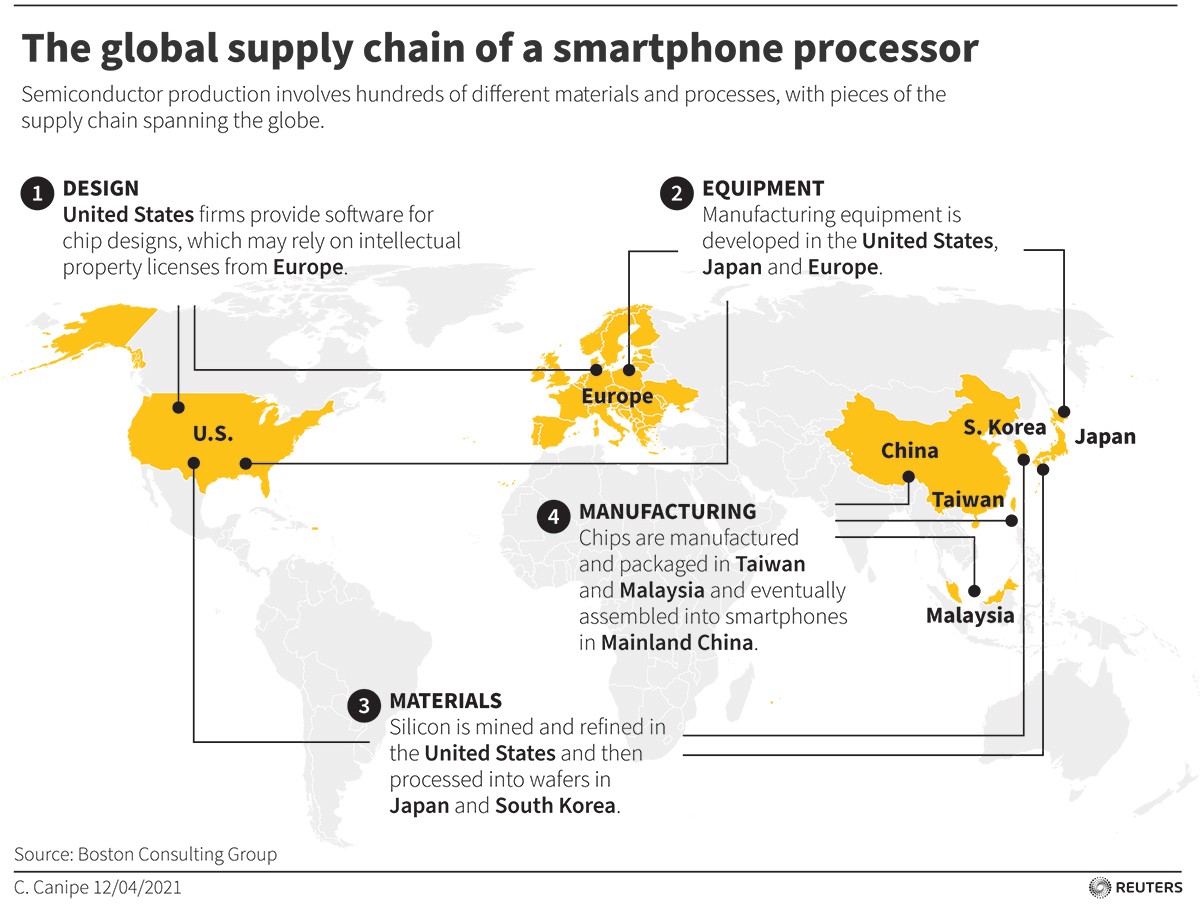 Рисунок 1.3- Глобальні постачальні ланцюги виготовлення.Глобальні постачальні ланцюги дозволяють підприємствам знизити витрати на виробництво, використовуючи ресурси та працю з різних країн, де вони доступні за більш низькими цінами. Це веде до зниження вартості виробництва та, відповідно, до більших прибутків.Автомобільна промисловість є класичним прикладом зменшення витрат завдяки глобальним постачальним ланцюгам. Автомобілі складаються з тисяч компонентів, які можуть бути виготовлені в різних країнах. Виробництво та збирання автомобілів здійснюється в різних кінцевих точках, що дозволяє знизити витрати на працю та матеріали.Автомобільна промисловість є класичним прикладом зменшення витрат завдяки глобальним постачальним ланцюгам. Автомобілі складаються з тисяч компонентів, які можуть бути виготовлені в різних країнах. Виробництво та збирання автомобілів здійснюється в різних кінцевих точках, що дозволяє знизити витрати на працю та матеріали.Глобальні постачальні ланцюги сприяють міжнародній торгівлі, оскільки компоненти та готові товари пересуваються між країнами. Це стимулює економіку і робить країни більш залежними одна від одної в економічному плані.Технологічні компанії, такі як Apple, використовують глобальні постачальні ланцюги для виробництва та постачання продукції. Це створює глобальну мережу виробництва та постачання, яка впливає на економіку різних країн та створює економічну взаємозалежність.Також глобальні постачальні ланцюги можуть сприяти впровадженню кращих практик у виробництво та контроль якості. Компанії можуть використовувати найкращі методи та технології з різних частин світу.Однією з прикладів контролю якості є виробництво одягу. Деякі компоненти можуть бути виготовлені в одній країні, а зшивка - в іншій. Це дозволяє брендам контролювати процес виробництва та забезпечувати високу якість. Підприємства, які учасники глобальних постачальних ланцюгів, можуть мати значний вплив на економіку країн. Їх інвестиції та діяльність можуть сприяти економічному зростанню та зайнятості в різних регіонах. Спеціалізовані глобальні постачальні ланцюги можуть створювати велику кількість робочих місць у певних регіонах. Наприклад, кластери технологічних компаній в Силіконовій долині в США створюють робочі місця та привертають фахівців з усього світу.Однак глобальні постачальні ланцюги також стикаються з викликами, такими як ланцюги постачання, що порушуються через природні катастрофи або геополітичні конфлікти, і ризиками щодо безпеки даних та інформаційної безпеки. Пандемія COVID-19 підкреслила ризики глобальних постачальних ланцюгів. Закриття кордонів та заводів призвело до порушень в постачанні, що вплинуло на світову економіку.1.3Фактори що впливають на індустріальний розвитокНа сьогодні не всі країни світу досконало індустріально розвинені. Дуже важливі чинники які впливають на індустріальний розвиток. Можна виділити основні 10 факторів які мають прямий вплив на розвиток індустріального сектору (рис. 1.4).Рисунок 1.4-Фактори впливу на індустріальний розвитокТехнологічний рівень є одним із ключових факторів, що впливають на індустріальний розвиток. Високотехнологічні інновації можуть мати значний вплив на продуктивність, конкурентоспроможність та здатність країни конкурувати на світовому ринку. Адже впровадження нових технологій і автоматизованих процесів допомагає підвищити продуктивність праці. Це означає, що країна може виробляти більше товарів та послуг за менше часу та ресурсів.Технологічний рівень розвитку - це оцінка, яка вказує наскільки розвинуті, ефективні та високотехнологічні технології та інновації використовуються в певній галузі, країні або регіоні. Він відображає, наскільки сучасні методи та підходи виробництва використовуються для виробництва товарів і послуг [10].Високотехнологічні методи виробництва дозволяють досягти вищої якості продукції та послуг. Це збільшує конкурентоспроможність на світовому ринку та задовольняє вимоги споживачів. Також технологічний розвиток стимулює інновації в різних сферах, включаючи науку, медицину, транспорт і інші галузі. Інновації можуть призвести до створення нових ринків та підприємств.Використання ефективних технологій допомагає знизити витрати на виробництво, що може позитивно вплинути на економічну продуктивність. Без сумніву, країни з високим рівнем технологічного розвитку можуть краще конкурувати на світовому ринку і залучати іноземні інвестиції.Проте важливо зауважити, що доступність та використання технологій може варіюватися в різних країнах і галузях. Розвинені країни зазвичай мають більше можливостей для впровадження передових технологій, але також існують механізми для передачі цих технологій менш розвиненим країнам через міжнародну співпрацю та інвестиції.Реальним прикладом може слугувати програма "One Laptop per Child" (Один ноутбук на дитину), яка має на меті забезпечити доступ до сучасних технологій та освіти дітям у менш розвинених країнах. Ця програма впроваджує передові технології, зокрема, розповсюдження доступних ноутбуків та планшетів, у школах та для дітей в різних куточках світу. Розвинені країни та організації надають фінансову підтримку та технологічну експертизу для реалізації цієї програми. Це є чітким прикладом того, як передача технологій та міжнародна співпраця можуть допомогти зменшити технологічний розрив між розвиненими та менш розвиненими країнами і забезпечити більше можливостей для навчання та розвитку дітей [11].Наступним фактором є розвиненість інфраструктури, вона включає в себе всі фізичні та технічні системи, необхідні для функціонування економіки і суспільства. а саме:Транспортна мережа: Якісна та розвинута транспортна система, включаючи дороги, залізницю, порти та аеропорти, дозволяє легко переміщувати сировини, товари та людей, що є важливим для оптимальної організації виробництва та постачання товарів.Енергетична система: Доступ до надійних та стабільних джерел енергії, таких як електроенергія та паливо, є критичним для функціонування виробництва. Високоякісна енергетична інфраструктура важлива для промислового розвитку.Комунікації: Мережі зв'язку, включаючи інтернет, телефонію та інші засоби комунікації, грають ключову роль у спілкуванні між компаніями, клієнтами та постачальниками. Вони дозволяють швидкий доступ до інформації та сприяють глобальній координації.Водопостачання та водовідведення: Доступ до чистої води для виробництва та життєвих потреб є важливим аспектом інфраструктури. Відповідна система водопостачання та водовідведення забезпечує комфорт та безпеку населення.Сміттєзвалища та очисні споруди: Надійна система обробки сміття та стічних вод є необхідною для збереження навколишнього середовища та громадського здоров'я.Інші інфраструктурні об'єкти: Це також включає в себе інші об'єкти, які можуть бути важливими для конкретних галузей, такі як газопроводи, рушниці, лікарні та освітні заклади.Рівень розвитку інфраструктури значно впливає на конкурентоспроможність та рівень індустріального розвитку країни. Також у високорозвинених країнах інфраструктура зазвичай більш розвинена, що сприяє привабливості для інвестицій та підприємництва.Безумовно рівень кваліфікації робочої сили та доступ до фахівців грають критичну роль у розвитку індустріального сектору країни. Адже наявність кваліфікованих працівників дозволяє підприємствам підвищити продуктивність праці. Фахівці можуть ефективніше виконувати завдання, впроваджувати нові технології та процеси, що призводить до збільшення виробничої потужності. Висококваліфіковані робітники і фахівці сприяють інноваціям. Вони можуть розробляти нові технології, вдосконалювати виробничі процеси та впроваджувати кращі практики в галузі. Це робить підприємства більш конкурентоспроможними.Наявність кваліфікованих фахівців впливає на якість виробництва. Вони можуть забезпечити виробництво товарів відповідно до високих стандартів та якості.Фахівці у сфері досліджень та розробок (R&D) відіграють важливу роль у створенні нових продуктів і технологій. Вони сприяють розвитку інновацій та конкурентоспроможності країни.У світі глобальної конкуренції наявність кваліфікованих кадрів може робити країну більш конкурентоспроможною на міжнародному ринку. Також наявність робочої сили з певним рівнем кваліфікації впливає на ринок праці. Висококваліфікована робоча сила зазвичай отримує вищу заробітну плату, що може підвищити рівень доходів населення, а це призводить до економічного зростання.Таким чином, інвестиції в освіту, навчання та розвиток робочої сили є важливими для створення сприятливого середовища для індустріального розвитку.Одним із найважливіших факторів це підприємницька активність, вона дійсно відіграє важливу роль у розвитку індустріального сектору і економіки загалом. Декілька ключових аспектів, які пояснюють важливість підприємництва в індустріальному розвитку зображені на рисунку 1.4:Рисунок 1.4-Важливість підприємництва в індустріальному розвитку.У цілому, підприємництво не лише стимулює індустріальний розвиток, а й сприяє загальному економічному зростанню та підвищенню рівня життя населення.Фінансова система - це комплексна інфраструктура та мережа фінансових інститутів, ринків та інструментів, що сприяє обігу грошей, розподілу капіталу, управлінню ризиками та фінансуванню економіки. Вона включає в себе різні компоненти, такі як банки, страхові компанії, інвестиційні фонди, фондові та товарні ринки, центральні банки, фінансові регулятори та інші фінансові установи [12].Фінансова система є важливою складовою сучасної економіки, оскільки вона сприяє розширенню виробництва, інвестиціям, створенню робочих місць та загальному економічномуФінансова система грає важливу роль у розвитку індустріального сектору та економіки загалом. Фінансова система надає підприємствам доступ до капіталу для розвитку і розширення виробництва. Це включає в себе можливість залучення позик, емісію акцій, інвестиції та інші джерела фінансування. Ця система забезпечує засоби для інвестування в нові технології та інновації. Це може бути важливим для підвищення продуктивності та конкурентоспроможності виробництва. Наявність фінансових інструментів та ринків забезпечує ліквідність, що важливо для функціонування індустріальних підприємств. Підприємства можуть швидше обертати свій капітал і здійснювати розрахунки.Фінансова система надає можливості для зменшення ризиків, пов'язаних із виробництвом і торгівлею. Це включає в себе засоби страхування, деривативи та інші інструменти для зменшення фінансових втрат. Система може надавати підтримку стартапам та малим підприємствам, які зазвичай відіграють важливу роль у впровадженні інновацій і створенні нових галузей. Залучення іноземних інвестицій робить країну більш привабливою для іноземних інвесторів. Іноземні інвестиції можуть стимулювати індустріальний розвиток та сприяти технологічному обміну. Ефективне регулювання фінансової системи важливо для запобігання фінансовим кризам та збереження стабільності економіки.Загалом, фінансова система виконує ключову роль у підтримці індустріального розвитку, забезпечуючи доступ до ресурсів та створюючи умови для інновацій та ефективного виробництва.Провідним фактором впливу є політика та регулювання, вони відіграють важливу роль у формуванні індустріального розвитку. Ось деякі ключові фактори, які слід враховувати зображені в таблиці 1.2:Таблиця 1.2-Оцінка факторів фінансової системи.Політика та регулювання повинні бути збалансованими, щоб стимулювати розвиток індустріального сектору, забезпечуючи при цьому дотримання стандартів і інтересів суспільства.Географічне розташування країни впливає на доступність транспортних мереж. Країни з розвинутими та добре розгалуженими системами автомобільних, залізничних, морських та повітряних перевезень зазвичай мають переваги в умовах зовнішньої торгівлі та внутрішнього переміщення товарів.Географічне розташування може робити країну ближчою до певних ринків. Наприклад, країни, розташовані поруч з великими ринками споживання, можуть легше експортувати свою продукцію на ці ринки. Також може зробити країну більш або менш залежною від міжнародної торгівлі. Країни, розташовані вдало, можуть стати ключовими гравцями на міжнародних ринках. Географічний показник впливає на доступ до природних ресурсів та сировини, що є важливими для індустріального виробництва. Країни з багатими природними ресурсами можуть розвивати промисловість на основі цих ресурсів.Залежно від конкретного розташування, країна може розвивати певні галузі промисловості, використовуючи її географічні переваги, і впливати на торгівлю та транспортні маршрути.Сировинні ресурси грають важливу роль у визначенні галузей промисловості, які розвиваються в країні, а саме:Енергетичні ресурси: Наявність джерел енергії, таких як вугілля, нафта, газ чи відновлювальні джерела енергії, визначає, які галузі енергетики будуть розвиватися в країні. Наприклад, країни з багатими природними нафтовими ресурсами можуть розвивати видобуток нафти та нафтопереробну галузь.Мінерали і метали: Вугілля, руди металів (наприклад, залізо, мідь, алюміній) і дорогоцінні метали (які можуть використовуватися в електроніці) впливають на розвиток гірничої та металургійної промисловості.Сільське господарство: Наявність родючих грунтів і водних ресурсів може визначити галузі сільського господарства, такі як рослинництво та тваринництво, які можуть розвиватися в країні.Лісові ресурси: Лісові землі і деревина можуть підтримувати галузі, пов'язані з лісомистарством та деревообробкою.Водні ресурси: Країни з доступом до великих водних ресурсів можуть розвивати рибне господарство та галузі, пов'язані з обробкою та використанням води.Інші природні ресурси: Інші сировинні ресурси, такі як добрива, деревина та природні полімери, також можуть впливати на розвиток певних галузей промисловості.Країни з різними природними ресурсами можуть спеціалізуватися в певних галузях промисловості відповідно до їх доступності. Розробка цих ресурсів може стати важливим чинником для економічного розвитку та індустріального зростання країни.Також, політична стабільність грає важливу роль у розвитку індустріального сектору та економіки загалом. Адже коли країна стабільна політично, інвестори часто відчувають більшу впевненість у майбутньому та безпеці своїх інвестицій. Це може призвести до збільшення інвестицій в різні галузі, включаючи індустріальний сектор. Правильний політичний підхіт може стимулювати підприємницьку активність та ініціативу. Підприємці відчувають більшу впевненість у тому, що їхні підприємства не стикаються з ризиком політичних турбулентностей або конфліктів. Стабільна політична ситуація сприяє стабільності законодавства та регулювання, що важливо для підприємств. Постійні зміни в законодавстві можуть призвести до невизначеності та ризиків для бізнесу.Загалом, політична стабільність створює сприятливі умови для розвитку індустріального сектору та економіки, сприяючи залученню інвестицій, розвитку бізнесу та економічному зростанню.Міжнародна торгівля грає важливу роль у розвитку індустріального сектору. Велика частина товарів, вироблених в індустріальному секторі, експортується на зовнішні ринки. Посилення торгових відносин та впровадження міжнародних торгових угод можуть стимулювати розвиток цього сектору.У глобальному контексті індустріальний сектор конкурує з іншими країнами. Це спонукає підприємства до пошуку інновацій та підвищення ефективності виробництва, щоб залишатися конкурентоспроможними. Деякі країни мають значні природні ресурси, які є сировиною для індустріального сектору. Зміни на світових ринках сировини можуть впливати на вартість та доступність сировини для виробництва.Багато індустріальних компаній входять до глобальних ланцюгів постачання, де компоненти та товари пересуваються між країнами для виробництва кінцевого продукту. Зміни в міжнародних ланцюгах постачання можуть впливати на робочі місця та виробництво. Потоки іноземних інвестицій можуть сприяти розвитку індустріального сектору. Іноземні компанії можуть вкладати кошти в нові підприємства та технології в інших країнах, сприяючи їхньому розвитку.Глобальна економіка і міжнародні торгові відносини створюють не лише можливості, але й виклики для індустріального розвитку країн. Залежно від контексту та рішень уряду, ці фактори можуть сприяти чи ускладнювати розвиток цього сектору.Індустріальний розвиток є складним і багатогранним процесом, який впливає на економічну ситуацію країни та її населення. Цей процес визначається рядом факторів, які включають технологічний рівень, якість інфраструктури, доступність кадрів, фінансову систему, політику та регулювання, географічні умови, наявність сировинних ресурсів, політичну стабільність, глобальну економіку та інші. Ці фактори взаємодіють між собою, і їх вплив може бути як позитивним, так і негативним.Розвинені технології, сильна інфраструктура, кваліфіковані кадри та наявність фінансових ресурсів сприяють індустріальному розвитку, підвищуючи продуктивність і конкурентоспроможність. Політична стабільність та політика, спрямована на підтримку підприємництва, можуть створювати сприятливі умови для розвитку. Глобальні фактори, такі як торговельні угоди та міжнародна торгівля, також впливають на індустріальний розвиток.Однак існують і виклики, такі як конкуренція на світовому ринку, зміни в міжнародних ланцюгах постачання та торгові обмеження. Багато в чому успіх індустріального розвитку полягає в здатності країни адаптуватися до змін у глобальному середовищі.Отже, індустріальний розвиток є важливим фактором для підвищення економічного рівня країни та підвищення якості життя населення. Він вимагає поєднання різних факторів та ретельне планування, і вплив на нього може бути досить складним.РОЗДІЛ 2АНАЛІЗ  СКЛАДОВИХ ІНДУСТРІАЛЬНОГО РОЗВИТКУ2.1 Політика промислового розвитку в міжнародному контекстіРозвиток індустріального розвитку не відбувається без впливу різних факторів. Один із найважливішим чинником впливу є підтримка розвитку світовим або державним суспільством, створюючи певну політку, правила, які створюють попутний вітер.Політика промислового розвитку в міжнародному контексті означає стратегії та дії, спрямовані на підтримку та стимулювання індустріального розвитку в різних країнах з метою поліпшення їхньої економічної ситуації та конкурентоспроможності на світовому ринку. Ця політика може бути розроблена окремою країною або бути частиною міжнародних угод, угод та ініціатив, спрямованих на підтримку індустріального сектору[45]. Наприклад участь у торговельних угодах, таких як Всесвітня організація торгівлі (СОТ) або регіональні торгові блоки, може впливати на доступ до ринків та експортний потенціал країни. Зниження тарифів та інших перешкод може полегшити експорт виробів. На прикладі данних за сайту (СОТ)[13], можна побачити що країни які входять в цю організацію мають значну частку безмита від загального обсягу обороту (рис 2.1).Рисунок 2.1 Частка безмита від загального обсягу обороту.Також, приваблення іноземних інвестицій та сприяння обміну технологіями може сприяти індустріальному розвитку. Це може включати створення спеціальних економічних зон, які приваблюють іноземних інвесторів, або підписання угод про технологічний обмін. Гарним прикладом буде уряд Кіпру, який створив сприятливе середовище для бізнесу, про що свідчить його 54 місце в рейтингу Doing Business 2020 серед країн, де легко вести бізнес. Ліберальна політика уряду сприяла розвитку інвестицій. Деякі ключові моменти привабливості країни:Можливість 100% іноземного володіння майже всіма галузями економіки.Одна з найнижчих ставок корпоративного податку в Європейському Союзі (12,5%).Привабливе податкове середовище (Кіпр підписав угоди про уникнення подвійного оподаткування з більш ніж 50 країнами).Вартість заснування та розвитку бізнесу дуже конкурентоспроможна для компаній [46].Країні вдається створити привабливе середовище для інвесторів, посилюючи слабкі сторони своєї економіки. Наприклад, з 2013 року уряд проводить реструктуризацію банківського сектора країни. Це разом із рекапіталізацією дозволило йому уникнути банкрутства та підвищити стабільність. Так само було досягнуто прогресу в модернізації та підвищенні ефективності юридичних, бухгалтерських і банківських послуг.Підтримка досліджень та розвитку, науково-технічної інфраструктури та інновацій може підвищити технологічний рівень промислового сектору та конкурентоспроможність.Інвестиції в галузь є важливим стимулом для технологічного розвитку. Компанії, які вкладають в цей сектор, можуть розробляти нові продукти, процеси та технології, що підвищують їх конкурентоспроможність. Наприклад, фармацевтична компанія, яка інвестує в дослідження нових лікарських препаратів, може розширити свій асортимент та зайняти важливу позицію на ринку [47]. Також університети та наукові інститути грають важливу роль у створенні нових технологій і інновацій. Наприклад, дослідницькі групи університетів можуть працювати над проектами, спрямованими на розробку нових матеріалів, енергоефективних технологій чи медичних розробок. А багато країн розвивають інфраструктуру для підтримки інновацій і підприємництва. Інкубатори, технопарки та інноваційні центри надають стартапам та компаніям доступ до ресурсів, які допомагають розвивати та впроваджувати нові технології. Важливим є захист інтелектуальної власності, такої як патенти на нові винаходи, є важливим стимулом для інновацій [48]. Компанії та дослідники можуть захищати свої технологічні розробки та бути впевненими в їх власності, що сприяє їхньому подальшому розвитку та комерціалізації.За прогнозами, серед країн, що найбільше інвестують у НДДКР, Китай займе перше місце в 2022 р., у 2018–2020 рр. це місце займали США. У Китаї витрати на НДДКР перевищують 574 млрд дол. США, їхня частка у світових витратах дорівнює 24,7% (табл. 2.2) [14]. Таблиця 2.2 Топ-7 країн за витратами ТНК на НДДКР у 2019–2021 рр. та прогноз на 2022 р. (млрд дол. США).Запровадження нових технологій і інновацій допомагає підприємствам бути конкурентноздатними, створювати нові ринки та розвивати нові сфери діяльності. В інтернаціональному контексті це сприяє розвитку економіки та глобальному промисловому росту.Також інвестиції у освіту та підготовку робочої сили можуть забезпечити кадри для індустріального сектору. Це включає навчання та професійну підготовку.Ось деякі ключові аспекти цього процесу:[25]Професійна підготовка: Програми навчання та професійної підготовки дозволяють людям отримати необхідні навички та знання для роботи в індустріальному секторі. Це може включати в себе курси, стажування та навчання на робочому місці.Академічна освіта: Університети та коледжі грають важливу роль у навчанні фахівців для індустріального сектору. Спеціалізовані програми, які включають в себе інженерію, технології та науку, формують кадри, які можуть розвивати та вдосконалювати виробничі процеси.Залучення молоді: Інвестиції в освіту та професійну підготовку молоді допомагають створювати майбутні кадри для індустріального сектору. Програми підтримки студентів та стажування можуть вести до співпраці молоді з підприємствами та виробництвами.Навчання на робочому місці: Багато підприємств надають навчання на робочому місці для своїх працівників. Це може включати в себе вивчення нових технологій, навичок безпеки та робочих процесів.Доступ до новітніх технологій: Освіта має включати навчання з використання сучасних технологій та інструментів, які використовуються в індустріальному секторі. Це допомагає кадрам бути впевненими у роботі з передовими технологіями.Спеціалізована освіта: Для деяких сфер індустріального сектору, таких як авіація чи обробка металів, можуть бути потрібні специфічні знання та навички. Спеціалізовані навчальні програми можуть надавати ці знання.Інвестиції в освіту та професійну підготовку не тільки створюють кваліфіковану робочу силу для індустріального сектору, але й сприяють розвитку інновацій, підвищенню продуктивності та конкурентоспроможності.Політика стосовно сировинних ресурсів грає важливу роль у розвитку країни і її промислового сектору. Визначення галузей, які розвиваються на основі наявних сировинних ресурсів, і здійснення контролю за видобутком та використанням цих ресурсів можуть мати великий вплив на економічний розвиток [52]. Важливим є визначення правил і стандартів для видобутку сировинних ресурсів, включаючи золото, нафту, природний газ та інші ресурси. Політика повинна визначати, як і де ці ресурси можуть бути видобуті, а також забезпечувати екологічну та соціальну відповідальність.В багатьох країнах існують податки та збори на сировинні ресурси, що називають рентністю. Це може стати важливим джерелом доходів для країни, але також вимагає ретельного регулювання.Політика може сприяти обробці сировини на внутрішньому ринку або створювати стимули для розвитку галузей, які створюють додану вартість, такі як виробництво обладнання або високотехнологічних виробів на основі сировини.Забезпечення справедливого розподілу вигод від видобутку сировини серед населення та уникнення негативних соціальних наслідків, пов'язаних з видобутком ресурсів. Важливо враховувати екологічні аспекти видобутку сировинних ресурсів та розробляти політику, спрямовану на збереження природи та уникнення забруднення.Королівство Саудівська Аравія (KSA) є значним міжнародним виробником сирої нафти. На кінець 2020 року KSA видобувала 12,5 відсотка світового видобутку нафти і мала відповідно 17,2 відсотка та 3,2 відсотка доведених світових запасів нафти та газу (British Petroleum, 2021). У 2020 році реальний валовий внутрішній продукт (ВВП) досяг 2,5 трильйона ріалів (675,04 мільярда доларів США).[15]Загальна кількість населення становила 34,8 мільйона жителів у 2020 році. Громадяни Саудівської Аравії становлять близько 61,7% від загальної чисельності населення. Середнє співвідношення доходів від нафти до загальних доходів уряду досягло 81,5% за період 2000–2019 років. При цьому середнє співвідношення загальної природно-ресурсної ренти до ВВП за цей же період становить приблизно 39,7 відсотка, нафтова рента становить 98,8 відсотка від загального обсягу природних ресурсів КСА. Усі вищезазначені факти підтверджують сильну залежність економіки КСА від нафтового сектору.Економіка КСА відкрилася світовій економіці. Значущість міжнародної торгівлі (експорт плюс імпорт) у ВВП Саудівської Аравії досягла 76,2 відсотка за період 1970–2020 років. Крім того, індекс глобалізації показує, що Саудівська Аравія набрала в середньому 54,7 за період 1970–2018 років. 5 Індекс глобалізації KSA набрав 40 балів у 1970 році та зріс до 68 у 2018 році. На рис. 1 представлено нормалізований графік міжнародного геополітичного індексу та індексу глобалізації KSA за період 1970–2018 років. Ми твердо переконані, що ці дві міжнародні зовнішні змінні мають значний вплив на нафтову ренту Саудівської Аравії і, таким чином, відіграють значну роль у формуванні економічного розвитку Саудівської Аравії.За данними OPEC, Саудівська Аравія є найбільшим виробником нафти і на сьогодні ( рис. 2.3)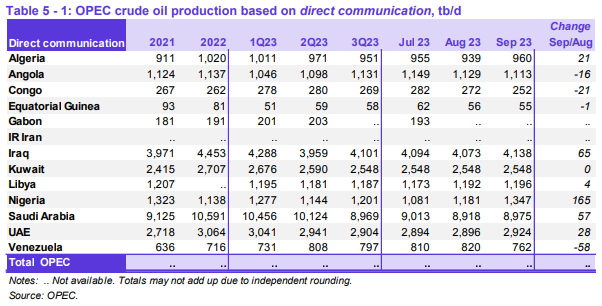 Рисунок 2.3 Обсяг видобування нафти (млн/день) [16].Політика стосовно сировинних ресурсів має враховувати інтереси країни в цілому, а також забезпечувати сталість та довгостроковий розвиток. Вона може впливати на рішення щодо інвестицій, розвитку галузей та залучення іноземних інвесторів.Політика промислового розвитку в міжнародному контексті є важливим фактором для створення конкурентоспроможних індустріальних секторів країн та забезпечення їхнього стійкого зростання в глобальній економіці. Розробка та впровадження ефективних стратегій включає в себе низку аспектів, включаючи стимулювання міжнародної торгівлі та експорту, залучення іноземних інвестицій, підтримку технологічного розвитку і інновацій, сприяння розвитку МСП, співпрацю з міжнародними партнерами, захист прав інтелектуальної власності та інші ініціативи.Цільовий вектор політики промислового розвитку полягає в підвищенні продуктивності, створенні нових робочих місць, розвитку інноваційних рішень та збільшенні конкурентоспроможності на світовому ринку. Успішна реалізація цих стратегій може призвести до стабільного економічного зростання та підвищення життєвого рівня громадян.При цьому слід пам'ятати, що конкретні заходи та політика промислового розвитку можуть відрізнятися в залежності від потреб та особливостей кожної країни. Гнучкість, спрямованість на досягнення конкретних цілей і співпраця з міжнародними партнерами грають важливу роль у досягненні успіху в міжнародному промисловому розвитку.2.2 Вплив технологічних інновацій на індустріальний сектор.Технологічні інновації мають значний вплив на індустріальний сектор та галузі промисловості взагалі. Вони впливають на спосіб виробництва, організацію бізнес-процесів, конкурентоспроможність підприємств і ефективність галузей. Основні результати впливу інновацій на індустріальний сектор зображені на рисунку 2.4:Рисунок 2.4 Результати впливу технологічного сектору.Використання нових технологій, таких як автоматизація, робототехніка та штучний інтелект, призводить до підвищення продуктивності праці. Машини та роботи можуть виконувати рутинні та важкі завдання набагато швидше та ефективніше, ніж люди. Роботи та автоматизовані системиможеть будтивикористанідля викнаннязавданьв небезпечних або шкідливихумовах, які можуть бутинебнзпечні для людей. Це ж, в свою чергу,покращує безпеку праці.Один із реальних прикладів використання роботів та автоматизації для виконання рутинних і важких завдань - автоматизовані лінії виробництва в автомобільній промисловості. На цих лініях великі роботи та машини виконують ряд операцій, таких як зварювання, фарбування, монтаж, і т. д., набагато швидше та ефективніше, ніж це можуть зробити люди. Наприклад, роботи в зварюванні автомобільних кузовів можуть працювати безперервно, ніколи не втомлюються та завжди точні у своїх операціях. Це покращує продуктивність виробництва та якість зварювання.Крім того, роботи в цій галузі можуть виконувати важкі фізичні роботи, такі як підняття важких деталей або робота в умовах високої температури чи пилу, без ризику для здоров'я. Це покращує умови праці та безпеку працівників.За допомогою такої автоматизації, автомобільні компанії можуть виготовляти тисячі автомобілів швидше та ефективніше, що робить їх конкурентоспроможними на світовому ринку та допомагає знизити витрати на виробництво.Річний темп зростання виробництва на одного працівника є економічним показником, який вказує на зміну продуктивності праці відносно попереднього року. Цей показник визначає, наскільки збільшилася (або зменшилася) виробнича діяльність на одного працівника протягом певного періоду, який, зазвичай, оцінюється на річній основі.Формула для розрахунку річного темпу зростання виробництва на одного працівника може виглядати так:Цей показник може бути корисним для аналізу ефективності виробництва та зростання продуктивності. Якщо річний темп зростання позитивний, це вказує на підвищення продуктивності праці. У випадку негативного показника, це може свідчити про зниження продуктивності.Таким чином, на прикладі Сполучених Штатів Америки, за даними[17], ми можемо використати цей показник й перевірити, як саме технологічний розвиток країни вплинув на продуктивність виробництва (рис 2.5).Рисунок 2.5 Річний темп зростання виробництва на одного працівника (США).Технологічні інновації в індустріальному секторі суттєво впливають на покращення якості виробленої продукції. Ось деякі засоби, які сприяють підвищенню якості:Автоматизовані системи контролю якості: Використання сучасних технологій, таких як візуальне розпізнавання та машинне навчання, дозволяє автоматизувати процеси контролю якості. Машини можуть розпізнавати дефекти та невідповідності стандартам з високою точністю.Моніторинг інтернету речей (IoT): Сенсори та пристрої IoT можуть бути вбудовані в обладнання та вироби для постійного моніторингу робочих процесів і стану продукції. Це дозволяє оперативно реагувати на аномалії та уникати виробничих дефектів.3D-друкування та інші передові технології виробництва: Вони дозволяють створювати складні деталі та компоненти з високою точністю і унікальними характеристиками, що покращує якість продукції.Аналітика даних: Обробка великих обсягів даних дозволяє виявляти залежності та покращувати процеси виробництва. Аналітичні інструменти допомагають виокремлювати причини дефектів та покращувати продукційні методи.Захист від підробки та контрафакту: Технологічні інновації включають методи захисту від підробки продукції та маркування, що дозволяє відслідковувати та перевіряти справжність виробів.За допомогою цих інновацій і багатьох інших, індустріальні підприємства можуть підвищити якість своєї продукції, зменшити витрати та задовольнити вимоги клієнтів на більш високому рівні.Впровадження нових технологій зазвичай дійсно призводить до зменшення витрат на ресурси та, як наслідок, до підвищення ефективності та прибутковості. Так нові технології у сфері енергоефективності дозволяють зменшити витрати на енергію. Це може включати в себе використання більш ефективних систем опалення, вентиляції та кондиціонування повітря, а також впровадження сонячних панелей та інших джерел альтернативної енергії.Також, використання нових матеріалів та технологій обробки може допомогти зменшити витрати на сировину. Наприклад, легкі композитні матеріали можуть замінити важкі металеві деталі, що зменшує вагу продукції та витрати на матеріали.Використання автоматизованих систем керування та моніторингу дозволяє ефективніше використовувати обладнання та ресурси. Це може включати в себе автоматизовану лінію виробництва, яка виробляє продукцію без перерв і з мінімальними втратами.Ну і звичайно, важливим є використання відновлюваних джерел енергії, таких як вітер та сонце, дозволяє зменшити витрати на електроенергію та одночасно знижує вплив на довкілля.Глобальна середньозважена наведена вартість електроенергії (LCOE) нових наземних вітрових проектів, доданих у 2021 році, знизилася на 15% у річному обчисленні до 0,033 дол. США/кВтч, у той час як вартість нових сонячних фотоелектричних систем комунального масштабу знизилася на 1 обчисленні до 0,048 дол. США/кВтч, а морської вітроенергетики знизився на 13% до 0,075 дол. США/кВтч. Оскільки в 2021 році було введено в експлуатацію лише одну сонячну електростанцію (CSP), LCOE зросла на 7% у річному обчисленні до 0,114 долара США за кВтг[18].У період із 2010 по 2021 рік відбулося різке підвищення конкурентоспроможності відновлюваних джерел енергії. Глобальна середньозважена LCOE нещодавно введених в експлуатацію сонячних фотоелектричних проектів комунального масштабу знизилася на 88% у період з 2010 по 2021 роки [54], тоді як у наземної вітроенергетики впала на 68%, CSP на 68% і офшорної вітроенерге.Вигоди від поновлюваних джерел енергії у 2022 році будуть безпрецедентними, враховуючи кризу цін на викопне паливо:Вартість життєвого циклу нових сонячних та вітряних потужностей, доданих у Європі у 2021 році, буде в середньому як мінімум у чотири-шість разів менша, ніж граничні витрати на виробництво викопного палива у 2022 році.У глобальному масштабі нові потужності відновлюваних джерел, додані у 2021 році, можуть знизити витрати на виробництво електроенергії у 2022 році як мінімум на 55 мільярдів доларів США.У період із січня по травень 2022 року в Європі тільки сонячна та вітрова генерація дозволила уникнути імпорту викопного палива на суму не менше 50 мільярдів доларів США.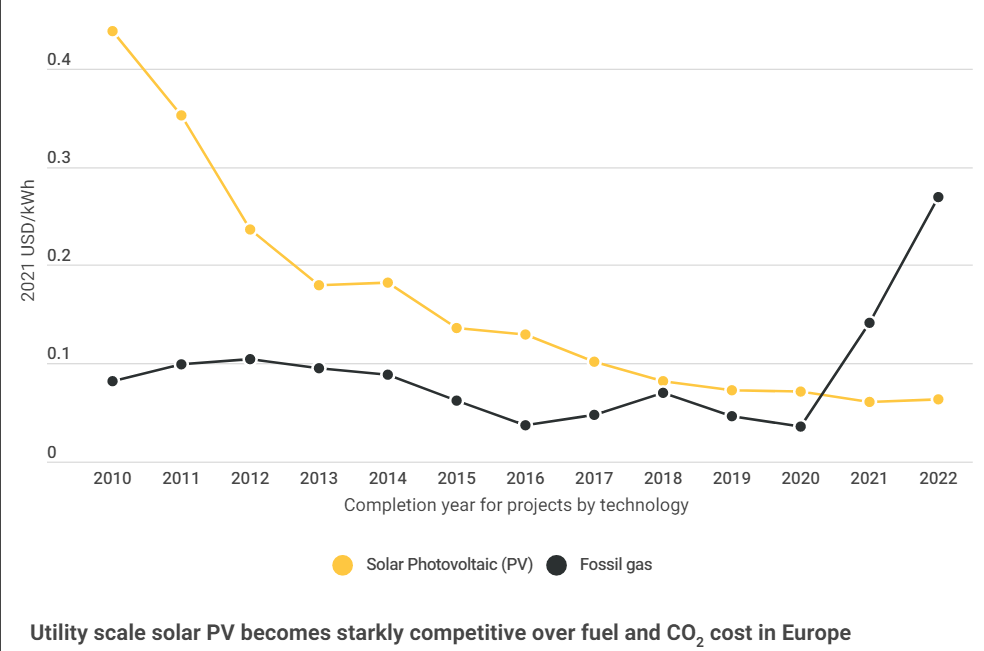 Рисунок 2.5 Вартість експлуатації нових сонячних фотоелектричних та наземних вітрових установок в порівнянні з витратами на паливо.Європейський приклад показує, що витрати на паливо та викиди CO 2 для існуючих газових станцій у 2022 році можуть бути в середньому в чотири-шість разів вищими, ніж вартість експлуатації нових сонячних фотоелектричних та наземних вітрових установок, введених у експлуатацію у 2021 році. У період з січня по травень 2022 року виробництво сонячної та вітрової енергії електроенергія могла заощадити Європу від імпорту викопного палива на суму не менше 50 мільярдів доларів США, переважно викопного газу.Звісно, технологічні інновації стимулюють розвиток нових продуктів та послуг, розширюючи споживчі можливості і створюючи попит на нові товари. Ось деякі приклади:Смартфони та мобільні додатки: Розвиток мобільних технологій та додатків дозволив створити цілий ринок мобільних додатків. Вони включають в себе широкий спектр функцій, від споживчих додатків до додатків для бізнесу та охорони здоров'я.Електричні автомобілі: Технологічні інновації в сфері батарей та автомобільних технологій привели до створення електричних автомобілів, які вже зараз стають все популярнішими завдяки своєму внеску в екологію.Медичні інновації: Розробка нових медичних технологій і пристроїв, таких як портативні пристрої для моніторингу здоров'я, дозволяє покращити діагностику та лікування хвороб.Електронна комерція: Розвиток електронної комерції і онлайн-платежів дозволили споживачам зручно здійснювати покупки та користуватися послугами в Інтернеті.Ці приклади демонструють, як технологічні інновації сприяють розвитку нових продуктів та послуг, розширюючи можливості споживачів і створюючи нові галузі ринку.Технологічні інновації часто супроводжуються зміною бізнес-моделей підприємств. Деякі приклади того, як це може відбуватися зображені в таблиці 2.6:Таблиця 2.6-Приклади зміни бізнес-моделей підприємств.Ці зміни в бізнес-моделях можуть впливати на те, як підприємства взаємодіють зі своїми клієнтами, як розвивають свій бізнес та як генерують прибуток. Вони часто відкривають нові можливості та ризики, які вимагають адаптації та інновацій. Конкурентна перевага - це один з ключових аспектів впровадження технологічних інновацій.Використання нових технологій призводить до покращення якості і характеристик продуктів і послуг, що пропонуються підприємством. Це може зробити їх більш привабливими для клієнтів.Автоматизація і оптимізація процесів завдяки новим технологіям може допомогти підприємству зменшити витрати на виробництво і підвищити продуктивність праці.Технологічні інновації можуть допомогти підприємствам швидше адаптуватися до змін у попиті споживачів і конкуренції на ринку. Нові технології дозволяють створити або адаптувати бізнес-моделі, що відкривають нові ринки і можливості.Технологічно орієнтовані підприємства зазвичай мають більшу здатність до інновацій та швидше реагують на нові можливості. Сучасні технології аналізу даних дозволяють підприємствам отримувати цінну інформацію про ринок та споживачів, що може бути використана для стратегічного планування і прийняття рішень.Нові технології можуть створити зручніші і персоналізовані взаємодії з клієнтами, що сприяє покращенню їхньої лояльності. Інтернет і електронна комерція відкривають можливість для підприємств працювати на глобальних ринках і залучати клієнтів з усього світу.Технологічні інновації мають значний вплив на індустріальний сектор у сучасному світі. Їх впровадження сприяє підвищенню продуктивності, якості продукції, зменшенню витрат та створенню нових можливостей для розвитку. Високотехнологічні рішення, такі як автоматизація, робототехніка, штучний інтелект і Інтернет речей, революціонізують виробництво, допомагаючи компаніям реагувати на виклики ринку та підвищити свою конкурентоспроможність.Впровадження нових технологій сприяє ефективнішому використанню ресурсів, зменшенню витрат на енергію та сировину. Воно також веде до зменшення відходів та поліпшення екологічних показників. За допомогою технологічних інновацій створюються нові продукти та послуги, що розширюють споживчі можливості і створюють попит на нові товари.Зміна бізнес-моделей підприємств під впливом технологічних інновацій дозволяє адаптуватися до змін у споживчому південні та забезпечує конкурентні переваги. Наявність сприятливого інноваційного середовища, інвестицій у дослідження та розвиток, а також підтримка кадрів, грають важливу роль у забезпеченні успішного впровадження технологічних інновацій у промисловості.У підсумку, технологічні інновації перетворюють індустріальний сектор, створюючи нові можливості та вирішуючи завдання виробництва в більш ефективний та сталкий спосіб. Розвиток інновацій стає ключовим чинником для успішного індустріального розвитку в сучасному світі.2.3 Конкурентноспроможність індустріального сектору в глобальних ринкових умовахВиробнича діяльність у глобальних країнах швидко розвивається. Виробничі прибутки та експорт стимулюють економічне процвітання, змушуючи країни зосереджуватися на розвитку передових виробничих можливостей шляхом інвестування у високотехнологічну інфраструктуру та освіту. Країни та компанії прагнуть просунутися до наступних передових технологій і підвищити свій економічний добробут. І оскільки цифровий і фізичний світ виробництва зближуються, передові технології стають ще більш важливими для конкурентоспроможності на рівні компаній і країн. Фактично, технологічно інтенсивні сектори домінують у світовому виробничому ландшафті в більшості розвинутих економік і, здається, пропонують надійний шлях для досягнення або підтримки конкурентоспроможності виробництва.У GMCI 2020 року респондентам опитування генеральних директорів було запропоновано оцінити країни з точки зору поточної та майбутньої конкурентоспроможності виробництва. Кожна країна з найефективнішими показниками продемонструвала сильні сторони в багатьох факторах досконалості у виробництві. Вони також чітко ілюструють тісний зв’язок, який існує між конкурентоспроможністю виробництва та інноваціями. Дослідження 2020 року детальніше розглядає шість основних країн: США, Китай, Японію, Німеччину, Південну Корею та Індію. Разом на ці країни припадає 60 відсотків світового ВВП промисловості, що демонструє вплив цих країн на глобальні тенденції виробництва.Згідно за даними[19], перше місце в рейтингу конкурентноспроможності промисловогосектору займає Німеччина. Також в рейтинг топ входять такі країни як: Китай, Ірландія, корея, США та провінція Китаю Тайвань.Рисунок 2.6 Рейтинг глобального індексу конкурентноспроможності виробництва за країнами.Зміна динаміки між глобальними виробничими країнами вказує:Передові виробничі технології є ключем до розблокування майбутньої конкурентоспроможності: оскільки цифровий і фізичний світи зливаються у виробництві, керівники вказують, що шлях до конкурентоспроможності виробництва лежить через передові технології.Перехід до вищої цінності, передове виробництво передає перевагу розвиненим країнам у майбутньому: оскільки обробна промисловість все більше застосовує досконаліші та складніші технології та матеріали для продуктів і процесів, традиційні виробничі потужності 20-го століття (тобто Сполучені Штати, Німеччина, Японія , і Сполучене Королівство) повернулися до самого верху 10 найбільш конкурентоспроможних країн у 2016 році.Виникають два регіональні кластери сили: з 10 найбільш конкурентоспроможних виробничих країн два регіони, Північна Америка та Азіатсько-Тихоокеанський регіон, домінують у конкурентному середовищі. Усі три північноамериканські країни входять до першої десятки сьогодні і, як очікується, залишаться в першій десятці рейтингу через п’ять років. Очікується, що п’ять країн Азіатсько-Тихоокеанського регіону (Китай, Японія, Південна Корея, Тайвань та Індія) увійдуть до першої десятки до 2020 року, залишивши лише два місця для Німеччини та Сполученого Королівства, які будуть представляти Європу в першій десятці.БРІК розбивається: серед країн БРІК (Бразилія, Росія, Індія та Китай) керівники вважають лише Китай провідною виробничою країною в 2021 році. Інші три країни БРІК зазнали зниження своїх рейтингів за останні кілька років.Зростання «могутньої п’ятірки»: п’ять країн Азіатсько-Тихоокеанського регіону: Малайзія, Індія, Таїланд, Індонезія та В’єтнам (MITI-V або «могутня п’ятірка») увійшли до 15 найкращих країн за конкурентоспроможністю виробництва.Рисунок 2.7 Основні чинники конкурентоспроможності виробництваТалант залишається номером один:  згідно з дослідженнями Global Manufacturing Competitiveness Index за 2010 і 2019 роки, виробники продовжують оцінювати талант як найважливіший фактор глобальної конкурентоспроможності виробництва.Конкурентоспроможність за вартістю (номер два), продуктивність (номер три) і мережа постачальників (номер чотири) також є ключовими: в епоху повільного економічного зростання стримування витрат і підвищення продуктивності для збільшення прибутку залишається критичним для виробників, поряд із створенням потужної мережі. та екосистема постачальників.Вплив державної політики є вкрай важливим. Більш сприятливе політичне середовище для виробництва: керівники Сполучених Штатів, Європи та Китаю зазначили, що їхні відповідні країни мають ряд більш сприятливих політик щодо ключових елементів конкурентоспроможності виробництва, ніж навіть три роки тому. Зокрема, щодо сфери передачі технологій, а також науки та інновацій, керівники зазначили, що їхні країни мають сприятливу політику, щоб заохотити виробників до все більшого використання передових технологій для підвищення конкурентоспроможності виробництва. Захист інтелектуальної власності також піднявся на вершину конкурентних переваг у США та Європі, тоді як у Китаї він був відсутній у списку переваг.Точка зору США: керівники США більш прихильно ставилися до політики в США, ніж в останньому дослідженні три роки тому. За словами керівництва США, сприятлива політика США, зосереджена на стійкості, передачі технологій, монетарному контролі, науці та інноваціях, прямих іноземних інвестиціях (ПІІ), захисті інтелектуальної власності та регулюванні безпеки та охорони здоров’я, допомагає створити конкурентну перевагу для їхнього бізнесу. З іншого боку, керівники США визначили політику щодо ставок корпоративного податку, політики охорони здоров’я, праці та оподаткування іноземних доходів як недоліки для виробників у Сполучених ШтатахКитайська перспектива: у Китаї політика, яка або заохочує, або напряму фінансує інвестиції в науку та технології, передачу технологій, сталість та розвиток інфраструктури, здається, допомагає китайським компаніям створити конкурентну перевагу. Керівники Китаю вказують на те, що певна політика перешкоджає їх конкурентоспроможності, зокрема корпоративні та індивідуальні податкові ставки, трудове законодавство та державне втручання та/або власністьЄвропейська перспектива: європейські бізнес-лідери бачать антимонопольне законодавство континенту та законодавство про відповідальність за продукт, а також політику щодо захисту інтелектуальної власності, охорони здоров’я, передачі технологій, сталого розвитку та науки як конкурентні переваги для них. З іншого боку, лише чотири політики були названі такими, що сприяють явному невигідному становищу, включаючи трудову політику, індивідуальні та корпоративні податкові ставки, економічну та фіскальну політику.Конкурентність індустріального сектору в глобальних ринкових умовах стає визначальним фактором для економічного успіху країни. Забезпечення високої конкурентоспроможності вимагає поєднання ряду ключових факторів, таких як технологічні інновації, ефективність виробництва, якість працівників, доступ до ресурсів та гнучкість в управлінні.В сучасному світі, де господарства стають все більше взаємозалежними, глобальна конкурентоспроможність індустріального сектору залежить від відкритості до міжнародного співробітництва, використання передових технологій та управлінських практик.Важливою частиною конкурентоспроможності є також сталий розвиток та екологічна відповідальність. Підприємства, які успішно інтегрують принципи сталого розвитку у свою діяльність, можуть вигравати в очах споживачів та мати перевагу на ринку.Напрямком розвитку індустріального сектору також є цифрова трансформація, яка включає в себе впровадження штучного інтелекту, аналізу даних та автоматизації виробничих процесів.Зміна парадигми виробництва та гнучкість в адаптації до змін у глобальному середовищі можуть стати ключовими стратегіями для підтримання індустріального сектору в конкурентоспроможному становищі.РОЗДІЛ 3РОЗРОБКА СТРАТЕГІЇ ІНДУСТРІАЛЬНОГО РОЗВИТКУ3.1Формулювання стратегії індустріального розвиткуСтратегії промислового розвитку, як правило, поділяють на два типи: стратегія промислового розвитку за участю зовнішнього капіталу (ISEC) та стратегія промислового розвитку за допомогою використання місцевих ресурсів (ISLR). Перша стратегія, ISEC, передбачає головним чином запрошення підприємств для створення фабрик на промислових територіях із базовою інфраструктурою, такою як земля, транспортна система, водопостачання та електропостачання. Слід зауважити, що розташування промисловості реалізується, коли вимоги промисловості відповідають умовам регіонального розташування. Вимоги промисловості змінюються залежно від виду промисловості. Наприклад, навіть якщо в регіоні А вимагається промисловість типу B, реалізація є складною, якщо умови розташування регіону А не відповідають вимогам промисловості типу B.Сила вимог промисловості різна залежно від типу промисловості. Промисловість може бути класифікована за чотирма типами відповідно до сили її вимог:Рисунок 3.1 Класифікація промисловості.Промисловість не завжди відноситься тільки до одного типу, але іноді може відноситися до двох чи більше типів.Друга стратегія, ISLR, це стратегія створення вартісних продуктів та просування промисловості за допомогою високорозвиненого використання місцевих ресурсів, таких як мінеральні, сільськогосподарські, лісові та морські ресурси; традиційні технології та культура; та людські ресурси.У випадку впровадження промисловості вводиться набір капіталу та технологій, які необхідні для виробництва конкретного продукту. З іншого боку, в разі ISLR підприємці повинні розробляти свої власні продукти. Хоча вони можуть використовувати різні заходи, такі як отримання співпраці від зовнішніх експертів та наймання фахівців для розробки продуктів, вони все одно повинні розробляти продукти самостійно.Місцеві ресурси поділяються на (а) матеріальні ресурси, такі як сільськогосподарські, лісові та морські продукти, вироблені в регіоні; і (б) нематеріальні ресурси, такі як кліматичні умови, ландшафт, народне мистецтво, історія та люди.Матеріальні ресурси обробляються і, нарешті, надаються як їжа разом із первинною продукцією сільського господарства, лісового господарства та рибальства. З іншого боку, нематеріальні ресурси використовуються в основному для туризму та для забезпечення компанії мешканцям міста [33].У процесі використання місцевих ресурсів ціна на продукт з доданою вартістю різко зростає від ціни сировини до ціни проміжного продукту, а потім до ціни кінцевого споживача.Розробка виробу виконується в такій послідовності:Однак вищезазначена категоризація використовується для зручності для відображення підходу до промислового розвитку. Промислова стратегія практично надає особливий акцент на ISEC вдеякому етапі чи умовах, і на ISLR в іншому етапі чи умовах [50].На етапі, коли регіональна промисловість фокусується на первинній промисловості, галузь головним чином виробляє сільськогосподарську, лісову та морську продукцію чи виробляє матеріали для такого виробництва. Розвиток промисловості невід'ємно залежить від ISLR в цих умовах. У процесі індустріалізації спостерігається промислове агломерування в міській області, і потім зростає нерівність доходів між міськими та сільськими районами. Основна стратегія для зменшення нерівностей доходів полягає в тому, щоб запрошувати підприємства з відмінними фабриками в міській області встановлювати філії в сільській області. Нерівності доходів надають сільській місцевості перевагу з оплатою праці, що може привертати промисловість[34].На етапі подальшого промислового розвитку, коли спостерігається промислове агломерування також в сільській місцевості, можливо розширити стратегію запрошення підприємств, використовуючи агломеровану промисловість, технології, людські ресурси і т.д.Одночасно для подальшого ISLR можливо створити умови, такі як виокремлення від інженерів або розробка продукції шляхом зв'язку з промисловістю, академією, урядом або іншими галузями. ISEC та ISLR тенденційно розглядаються як протистояння одне одному, оскільки ISEC спрямований на запрошення промисловості ззовні, а ISLR — на створення промисловості самим собою[51]. Однак вони мають багато спільних точок для створення умов для промислового розвитку та для підтримки промисловості відповідно до регіональних умов. Акцент робиться на створенні виробничого середовища при застосуванні ISEC. Акцент робиться на розвитку людських ресурсів та створенні системи підтримки для стартапів нових під приємств і промисловостей при застосуванні ISLR [55]. Незважаючи на такі відмінності, вони мають багато спільних факторів, таких як створення виробничих баз, розвиток робочої сили, розвитоклюдських ресурсів та створення умов для промислового розвитку, таких як зв'язок між промисловістю, академією, урядом та житловим середовищем тощо.Іншими словами, не легко розвивати нову місцеву промисловість в регіоні, де люди мають негативне ставлення до ідеї введення підприємств ззовні, і неможливо привертати підприємства в регіон, де нову місцеву промисловість задушено.Останнім часом все більше уваги приділяється екологічним аспектам і нульовому викиду в обох випадках ISEC та ISLR. З точки зору використання енергії вимагається подальше використання місцево доступних природних енергетичних ресурсів. Для досягнення нульового викиду приділяється більше уваги зв'язку між галузями та регіонами, а також рециклінгу в підприємствах. Набагато краще використовувати ISEC та ISLR в гармонійний спосіб, аніж як альтернативний [56].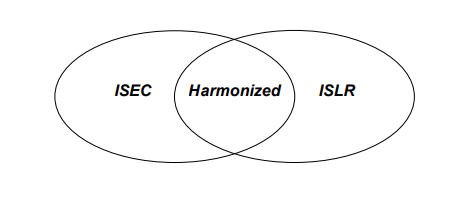 Рисунок 3.1 Стратегія індустального розвитку.3.2 Зміцнення конкурентних позицій на міжнародному ринку.Зовнішньоекономічна діяльність сьогодні розглядається як важлива галузь національної економіки, яка має значний вплив на економічний розвиток країни. В даний час практично немає жодної галузі, яка прямо чи опосередковано не мала б контактів із зовнішніми ринками. Швидко розвиваються прямі зв'язки і створюються спільні підприємства, зростає кількість бартерних операцій. У цих умовах все більшого значення набувають питання ефективності зовнішньоекономічної діяльності.Для ефективної діяльності на зовнішніх ринках необхідно дуже гнучке використання різноманітних маркетингових прийомів з урахуванням ринкових коливань і прогнозу розвитку зовнішніх ринків, торгових звичаїв і особливостей навколишнього маркетингового середовища. Особливо важливо враховувати конкретне соціальне та культурне середовище, оскільки товари, байдужі для покупців в одній країні, можуть бути досить важливими для покупців в іншій країні. Крім того, при виході на зовнішній ринок додатково доводиться аналізувати митні правила, курси валют тощо.Основним мотивом виходу фірм на зовнішні ринки є міжнародні ринки.Рисунок 3.2 Частка доходу отриманого за кордоном.[20]Так, багато найбільших фірм отримують більше половини доходу від продажів, здійснених за кордоном (рис 3.2)Успіх чи невдача у зовнішній торгівлі багато в чому пов'язані з конкурентоспроможністю та пропозицією на світовому ринку товарів.Активне проникнення на міжнародні ринки американських, японських, західноєвропейських компаній перетворило світовий ринок на арену гарячих баталій і гострого суперництва. Це пояснює важливість того, що стратегія міжнародної маркетингової політики полягає в досягненні конкурентних переваг.Конкурентоспроможність — сукупність споживчих і вартісних характеристик товарів, що визначають їх успіх на ринку, тобто здатність товару обмінюватися на гроші при широкій товарній пропозиції.Конкурентоспроможний продукт повинен не тільки протистояти супернику, але й перевершувати його. Висока конкурентоспроможність товару виражається у більшій частці ринку, займаної даним товаром, вищій рентабельності виробництва та реалізації. Конкурентоспроможність продукту значною мірою формується на етапі виробництва, оскільки критичними детермінантами конкурентоспроможності є висока якість продукту та передовий технічний рівень виробництва .[21]Отже, гнучке великосерійне виробництво з використанням новітнього обладнання та технологій дозволяє виробляти товари необхідної споживачам якості в потрібному асортименті, знижувати витрати на виробництво.Цей вид конкурентної боротьби ведеться між фірмами, що працюють у сфері великомасштабного виробництва товарів і послуг. Фундаментальне джерело влади компаній, які проводять таку конкуренцію, прийшло до висновку, що «велике» виробництво зазвичай ефективніше, ніж виробництво невеликих партій сильно відрізняються один від одного товарів – наприклад, виробництво меблів і побутової техніки. Невеликі витрати дозволяють встановити відносно низьку ціну в порівнянні з цінами конкурентів, що стає джерелом конкурентної переваги для багатьох фірм[22].Реклама дуже важлива в маркетингу. Вона передбачає передачу повідомлень клієнту або торговцю, або посереднику, в яких фірма прагне пояснити, чому покупець повинен купити продукт. Іншими словами, мета реклами сама по собі не полягає в сприйнятті та виконанні функцій додатка, які необхідні для того, щоб спонукати покупців прийняти необхідні рішення рекламодавця – іншими словами, щоб переконати покупців зробити покупку.Важливо відзначити, що стійкість підприємства означає здатність розвиватися і функціонувати в постійно мінливому ринковому середовищі, яке визначається різними і численними факторами. Оскільки підприємство є одночасно і об’єктом, і суб’єктом господарської діяльності, який може різними способами впливати на динаміку цих факторів, то в цілому виділяють дві групи факторів: зовнішні та внутрішні.Розглянемо більш детально зовнішні чинники стабільності. Ці чинники характеризуються діями, що здійснюються на міжнародному, федеральному та регіональному рівнях. До цієї групи входять:державне регулювання зовнішньоекономічної діяльності;рівень участі країни та її суб'єктів господарювання в міжнародних договорах і угодах, що визначають порядок здійснення зовнішньоекономічної діяльності;наявність стійкого попиту на продукцію підприємства на зовнішніх ринках;організація процедур страхування зовнішньоекономічної діяльності підприємства;рівень розвитку інфраструктури ЗЕД в регіоні та країні;інвестиційний клімат її регіонів.Важливість регулювання зовнішньоекономічної діяльності на державному рівні полягає в тому, що саме поточна політика і курс держави так чи інакше визначають і регулюють усі інші фактори.Наприклад, від обсягу коштів, що виділяються з державного та регіональних бюджетів, розвиток інфраструктури зовнішньоекономічної діяльності в регіонах і країні залежить загальний рівень її розвитку і, як наслідок, її стійкість. Також, серед інших, можна виділити низку інших заходів, спрямованих на модернізацію та вдосконалення інфраструктури зовнішньоекономічної діяльності:створення регіональних об'єднань організацій і підприємств, які будуть залучені до процесу розвитку інфраструктури зовнішньоекономічної діяльності з урахуванням особливостей і потреб регіону;надання органами місцевого самоврядування методично-довідкової інформації учасникам зовнішньоекономічної діяльності в регіонах з метою більш сталого розвитку співробітництва зовнішньоекономічної діяльності з іншими державами,Звернімося до вивчення внутрішніх факторів, які також безпосередньо впливають на зовнішньоекономічні зв’язки суб’єктів господарювання)[23]. До цієї групи факторів належать ті фактори, які безпосередньо зумовлені успішністю функціонування підприємства. До них належать:ефективне виробництво;конкурентоспроможність даного підприємства та його продукції на зовнішніх ринках;витрати на виробництво і реалізацію продукції;прибуток від зовнішньоекономічної діяльності;загального виробництва для всіх споживачів.Говорячи про внутрішні чинники стійкості, центральне місце займає конкурентоспроможність підприємства та його продукції. Поняття «конкурентоспроможність» можна розглядати двояко.З одного боку, конкурентоспроможність - це властивість об'єкта, що характеризує ступінь задоволення певного попиту в порівнянні з кращими аналогічними об'єктами, представленими на даному ринку. З іншого боку, конкурентоспроможність - це здатність витримувати конкуренцію з аналогічними об'єктами на конкретному ринку. Коли ми говоримо про конкурентоспроможність підприємства, то, насамперед, маємо на увазі конкурентоспроможність його продукції, яка в свою чергу характеризується споживчими властивостями та ціною.Конкурентоспроможна продукція на світових ринках відповідає міжнародним стандартам якості, спирається на високий рівень розвитку науково-технічних розробок підприємства, а також відповідає вимогам комерційно-технічного обслуговування споживачів. Загалом, виходу підприємства на міжнародний ринок і підвищенню його конкурентоспроможності сприяє комплексна взаємодія різноманітних умов, які можна об’єднати в такі моменти:Таблиця 3.1 Основні напрями вдосконалення та фактори підвищення стабільності зовнішньоекономічної діяльності.Дана таблиця показує нам поєднання зовнішніх і внутрішніх факторів стійкості та їх взаємозв'язок з основними напрямками вдосконалення зовнішньоекономічної діяльності підприємства. У наступному підпункті ми детально розглянемо кожен із цих коефіцієнтів підвищення стійкості та ефективності підприємства.Таким чином, у цьому підпункті ми розглянули дві групи факторів (зовнішні та внутрішні), які впливають на зовнішньоекономічну діяльність підприємства. Важко переоцінити їх роль у забезпеченні фінансово-економічної стабільності суб'єкта господарювання. Зовнішні фактори є об'єктивними, оскільки не залежать від діяльності конкретного підприємства. Питання створення та забезпечення сприятливого зовнішнього середовища вирішуються на державному та регіональному рівнях, що в свою чергу значною мірою відображає стан зовнішньоекономічної діяльності різних підприємств. Говорячи про внутрішні фактори стійкості підприємства, важливо підкреслити, що вони являють собою сукупність суб’єктивних умов, які відображають стан конкретного економічного суб’єкта.Основними методами регулювання зовнішньоекономічних відносин є фінансове, валютне, кредитне, митне, тарифне та нетарифне регулювання; забезпечення експортного контролю; визначення політики у сфері сертифікації товарів у зв'язку з їх імпортом та експортом; адміністративні засоби регулювання [58]. В умовах економічної кризи одним із найважливіших напрямків підвищення ефективності виробництва підприємств є залучення іноземних інвестицій та виробнича кооперація.Регулювання зовнішньоекономічної діяльності забезпечується використанням відповідного інструментарію та вибором ефективних методів впливу.Методи державного регулювання поділяються на:регулювання тарифів;нетарифне регулювання;регулювання відноситься до економічних методів регулювання, а нетарифне - до адміністративних.Основним тарифним методом регулювання зовнішньоекономічної діяльності є митний тариф (мито). Розмір мита можна визначити двома способами:у вигляді певної вартості одиниці обсягу товару (в євро);у відсотках до митної вартості товару.Для регулювання зовнішньоекономічної діяльності застосовуються нетарифні методи, такі як ліцензування, квотування[57].Для експорту та імпорту окремих видів товарів потрібно отримувати ліцензію, за яку потрібно платити.При переміщенні через митний кордон товарів і транспортних засобів встановлюються митні платежі різних видів.Зміцнення конкурентних позицій на міжнародному ринку є ключовим фактором для успіху підприємств у сучасних глобальних умовах. Високий рівень конкурентоспроможності дозволяє компаніям ефективно взаємодіяти з конкурентами, розширювати свою глобальну присутність та досягати стійкого фінансового успіху.По-перше, ефективна стратегія зміцнення конкурентних позицій передбачає ретельне вивчення міжнародного ринку, розуміння потреб споживачів та впровадження інновацій у виробництво та маркетинг. Постійний моніторинг та адаптація до змін в економічному середовищі дозволяють підприємствам ефективно реагувати на виклики та можливості.Другим ключовим аспектом є розвиток ефективної логістичної та постачальницької ланцюгової системи. Забезпечення якості та надійності продукції, швидкість доставки та реакція на індивідуальні потреби клієнтів є важливими факторами в змаганні на міжнародному ринку.Третім аспектом є здатність компаній пристосовувати свої продукти та послуги до різних культурних, соціальних та економічних контекстів. Глибоке розуміння різноманітності ринків і гнучкість в адаптації допомагають підприємствам здобути довіру споживачів у різних частинах світу.Узагальнюючи, стратегії зміцнення конкурентних позицій на міжнародному ринку вимагають глибокого аналізу, гнучкості та готовності до постійного вдосконалення. Підприємства, що успішно реалізовують такі стратегії, можуть вирішувати складні завдання глобальної конкуренції та сприяти стабільному розвитку.3.3 Стимулювання економічного зростання та підвищення рівня життя населення.Стимулювання економічного зростання та підвищення рівня життя населення передбачає комплексний підхід, який враховує різні аспекти економічного розвитку.По-перше, розвиток і підтримка потужної інфраструктури, включаючи транспорт, зв'язок та енергетичні мережі, сприяє економічним активностям та привертає інвестиції. Покращена інфраструктура може призвести до зростання продуктивності та конкурентоспроможності [43].Саме вплив на економічну активність і привабливість для інвестиційв різних видів інфраструктурної потужності розглянуто в таблиці 3.2:Таблиця 3.2Вплив та ефект типу інфраструктури на розвиток економіки.Такі поліпшення сприяють створенню сприятливого середовища для бізнесу, що може привести до зростання інвестицій, створення нових робочих місць та розвитку економіки в цілому [42].Вкрай важливим є інвестування в освіту та розвиток навичок підвищує потенціал робочої сили. Добре освічена та кваліфікована робоча сила є ключовою для інновацій, зростання продуктивності та впровадження передових технологій. Країни з високим рівнем освіти зазвичай мають більш продуктивну робочу силу. Забезпечення якісної освіти дозволяє пристосовуватися до нових технологій та методів виробництва. Також доступ до високоосвічених кадрів сприяє інноваціям. Університети та дослідницькі інститути грають ключову роль у виробництві нових знань і технологій.Країни, що інвестують у розвиток навичок своєї робочої сили, зазвичай мають вищий рівень конкурентоспроможності в глобальному економічному середовищі. Люди з вищою освітою частіше знаходять роботу та мають більше можливостей для кар'єрного росту. Освічені країни мають тенденцію до стабільнішого економічного зростання через кращу якість робочої сили та інфраструктуру.Також вкрай важливим є підтимання малих та сердніх підприємств(МСП). МСП відіграють важливу роль у економічному розвитку. Адже в багатьох країнах частка зайнятості в МСП вища чим в великих пвдприємствах [41]. Здійснення політик, які підтримують розвиток малих підприємств, надання доступу до фінансів та спрощення регуляторних процедур може сприяти створенню робочих місць та диверсифікації економіки.Основні апекти зазначені в таблиці 3.3:Таблиця 3.3Важливість підтримки МСП.Ця таблиця відображає ключові аспекти та значення підтримки та розвитку МСП для економічного росту і підвищення життєвого рівня.Для якісного процесу покращення якості життя населення варто детальніше зупинитися на дослідженні досвіду інших країн. Держави із високим ІЛР мають неабиякий досвід у забезпеченні високої якості життя населення та її підтримці. Оскільки міжнародний досвід є дуже корисним, доцільно розглянути якість життя населення у деяких із цих держав і виділити заходи, які варто застосувати в Україні. У 2021 році за ІЛР перше місце посіла Швейцарія. Ця країна належить до найбагатших країн світу попри те, що у ній існує нерівномірний розподіл доходів. Зважаючи на те, що велика кількість жителів Швейцарії - заможні, незаможним у цій країні доводиться особливо нелегко. Не лише в соціальному сенсі, а й тому, що багаті змушують бідних обирати (разом із ними) рішення «класу люкс». Прикладом слугує система кас медичного страхування: тут бідні змушені, виплачуючи страхові внески обов'язкового базового медичного страхування, що постійно зростають, робити фінансовий внесок у послуги, від яких можна було б і відмовитися. Стає дедалі більше лікарень, де існують палати лише для однієї чи максимум двох осіб замість дешевих багатомісних палат. Унаслідок цього виходить, що усі громадяни вимушені оплачувати все більшу кількість послуг, які не є базовими та необхідними усім. Кількість таких послуг росте, однак не завжди виправдано.Враховуючи такий досвід, в Україні можна було би застосувати досвід кас медичного страхування, однак застосувавши деякі зміни. Зараз в нашій державі існує подібна ініціатива на рівні членської благодійної організації. Чудовим рішенням могло би стати створення та регулювання каси медичного страхування на державному рівні. Це можливо було б організувати у вигляді набору базових опцій, які зможуть дозволити собі більшість громадян. Державні каси страхування могли би стати першим кроком до добровільного медичного страхування, що надає держава. Коли такі програми регулюються законодавством, а отже і встановлення вартості таких послуг контролює держава, це викликає більше довіри у населення.Іншим прикладом такої нерівності є ринок нерухомості. Зважаючи на те, що нерухомість у Швейцарії є найпопулярнішим інвестиційним інструментом, то житло тут будують насамперед елітне. Знайти скромну і тому недорогу оселю майже неможливо або дуже важко. При цьому жити уп'ятьох в двокімнатній квартирі у Швейцарії заборонено - це вважається «перенаселенням», що веде до прискореного занепаду будівель. Таким чином, у найбідніших та середніх верств населення витрати на житло становлять найбільшу статтю у бюджеті.Питання житла є дуже актуальними і для України, особливо в даний момент. Держава створює програми доступного житла, однак наразі вони доступні не для усього населення. Соціальне житло, яким держава забезпечує населення є також недостатньо розвиненим. Оскільки зараз в Україні окрім громадян із низьким рівнем матеріального забезпечення, існує велика частина населення, що залишилися без житла від наслідків війни, це питання набуває все більшої важливості. Корисним може бути використання досвіду Нідерландів.Там існують спеціалізовані соціальні райони, де знаходиться житло, яке громадяни винаймають за субсидованими тарифами. Населення, що проживає в таких будинках платять невелику частину оплати оренди, а іншу частину оплачує уряд. Враховуючи те, що держава контролює таку оренду, вона також контролює і ріст цін. Окрім цього, здійснюється контроль за порядком в таких районах та підтримка стану об’єктів, що там розташовані.Створення такого житла в Україні могло б допомогти хоча б частково урегулювати житлові проблеми. Зручним буде саме створення саме окремих районів і створенням достойних житлових умов. Це допоможе вирівняти житлові умови для населення, яке потребує соціальне житло та дозволить державі контролювати такі райони та ситуацію в них[29].Географічне розташування Швейцарії дуже позитивно впливає на її екологію. Окрім цього, держава та громадяни велику увагу приділяють правильній утилізації та переробці відходів.Наша держава також має дуже якісні кліматичні умови та географічне розташування, однак природні ресурси використовуються неякісно. Перш за все, варто було би велику увагу приділити питанням правильної утилізації відходів. Нажаль, знайти хоч якісь способи екологічної переробки відходів можливо лише у великих містах. Попри те, що в інформаційному просторі вже не перший рік активно обговорюється ця проблема, перейти до практичного застосування великій кількості громадян досі важко.Як приклад, можна розглянути Швецію. Держава навчилася переробляти 99% свого сміття та використовувати його як джерело енергії. 50% побутових відходів Швеція спалює для виробництва тепла та енергії. Прості громадяни сортують сміття у декілька різних контейнерів, а пластикові та алюмінієві пляшки здають у спеціалізовані автомати в супермаркетах, за що отримують кошти. Навіть якщо якийсь предмет складається із різних матеріалів- його розбирають та утилізують окремо. Державні ініціативи та свідомість громадян дають свої плоди у вигляді покращення екології. Використання якісного сортування сміття та переробки відходів в Україні могло би в рази покращити стан нашої екології.Однією із найбезпечніших держав вважають Ісландію. Там діти абсолютно спокійно самостійно гуляють на вулицях міст, а більшість населення може спокійно не замикати двері помешкань та автівок. Це пояснюється тим, що серед населення існує рівність, адже більшість громадян відносять себе до середнього класу, мають приблизно однакові умови життя, а отже не мають міжкласових конфліктів. Також дуже низьким є рівень злочинності. Попри те, що майже кожен громадянин на законній підставі має вдома зброю, однак вони її ніколи не використовують. Для того, аби отримати її, людина повинна пройти комплексне медичне обстеження та спеціальне тестування. Навіть місцеві поліцейські майже ніколи не носять зброю з собою. Поліція Ісландії тісно співпрацює з урядом і як тільки виникає необхідність проведення профілактики злочинності, вони спільно розробляють програми та здійснюють відповідні дії. Швейцарську систему безпеки також вважають однією з найкращих у всьому світі. Держава має дуже суворі закони, за порушення яких громадяни вимушені сплачувати надзвичайно великі штрафи. Саме тому рівень злочинності тут майже нульовий.Приклад Ісландії доводить, що соціальна рівність допомагає побороти не лише економічні проблеми, а і значно знизити рівень злочинності. Коли у суспільстві існує довіра та немає страху небезпеки зі сторони незнайомця- усім громадянам жити стає простіше. Швейцарська система безпеки може слугувати прикладом того, як суворі та радикальні закони допомагають стабілізувати безпеку в державі. Створення суворого контролю над дотримання законів може кардинально змінити безпекову ситуацію в державі. Нажаль, шлях України до цього варто почати із радикального викорінення корупції. Коли громадяни знатимуть, що за свої неправомірні дії вони гарантовано понесуть покарання, це змусить їх в декілька разів більше зважувати свої вчинки.Державою із найкращим рівнем пенсійного забезпечення вважаються Нідерланди. Особливістю їхньої системи є те, що абсолютно усі пенсіонери отримують фіксовану суму державних виплат незалежно від того, яку професію вони мали до виходу на відпочинок. Максимальний розмір такої виплати може змінюватися лише в залежності від сімейного стану пенсіонера та кількості років, прожитих на території Нідерландів. Окрім державних пенсійних виплат, існує додаткова професійна пенсія, яку забезпечують роботодавці. Лише 2% пенсіонерів у цій державі знаходяться за межею бідності, що є найнижчим показником у світі. У Швейцарії також добре розвинена соціальна сфера. Пенсіонери тут не отримують ніяких пільг, проте держава забезпечує їм гідне життя після виходу на пенсію. Розмір пенсій постійно переглядається відповідно до зміни цін. Їхніх доходів вистачає не лише на витрати першої необхідності, а і на подорожі усім світом.Вирівнювання пенсійних виплат та збільшення їх розміру в Україні могло б допомогти покращити ситуацію із соціальним забезпеченням в нашій державі. Якби основний дохід пенсіонерів був фіксованим абсолютно для усіх, але додатково існувала накопичувальна система, що залежить від стажу офіційного працевлаштування- це допомогло би боротися із проблемами тіньової економіки на її початкових стадіях. Коли громадянин знає, що його офіційне працевлаштування може якісно вплинути на розмір доходу при досягненні пенсійного віку, це може додатково мотивувати його. У випадку, коли держава якісно займається урегулюванням забезпечення пенсіонерів, люди не бояться настання пенсійного віку і не асоціюють цей період із бідністю та злиднями [31].Існує багато прикладів, коли в державах встановлюються високі ціни, населення сплачує високі податки, однак це є пропорційним до рівня заробітних плат та отримання державних гарантій. Так, у Норвегії ціни на продукти харчування та розмір податків є дуже високими для місцевого населення. Це можна пояснити, оскільки тільки таким чином можна забезпечити соціальніпільги, які з кожним роком неухильно зростають. За деякими даними, більше третини заробітної плати громадян йде на оплату податків. З іншого боку, охорона здоров'я, соціальне забезпечення та освіта фінансуються за рахунок держави. Основним принципом охорони здоров'я Норвегії є забезпечення медичним обслуговуванням усіх, хто цього потребує. Статус та матеріальне становище ніякого значення не мають.Рисунок 3.2 – Міжнародний досвід підвищення якості життяДосвід інших держав вказує на те, створення грамотної податкової системи, внески до якої сумлінно робить усе населення, помітно впливають на якість життя населення. Попри важкі фінансові умови для життя, ці держави залишаються дуже привабливими для життя вихідців з інших держав. Розширення податкової системи в Україні повинно відбуватися спільно із розширенням системи соціальних гарантій [53]. Коли громадяни на власні очі бачать, куди йдуть їхні внески та можуть скористатися ними у вигляді покращення якості життя, це заохочує їх не ухилятися від таких виплат і таким чином, робити вклад у своє соціальне життя. Діяльність з досвіду зарубіжних країн, що може бути використана в Україні, зображена на рисунку 3.2.Якість життя в Україні має низку проблем, які потрібно вирішувати для підвищення та навіть збереження якості життя на тому рівні, якою вона є зараз. Для їх вирішення варто звертати увагу на досвід інших держав, проте важливо враховувати особливості життя українського населення і виходячи з них, впроваджувати таку діяльність. Умови життя кожної держави є дуже індивідуальними і тому не існує єдиної системи, впровадження якої могло б раз і назавжди вирішити проблеми якості життя у всьому світі [44]. Підвищення якості життя населення повинно здійснюватися комплексно, але поступово. Варто розуміти, що зміни у одному середовищі життя населення вплинуть на інше середовище, де також обов’язково знадобиться урегулювання тих чи інших питань. Урегулювання питань якості життя набуде ще більшої актуальності у час післявоєнного відновлення держави. Зважаючи на те, що усі сфери життя держави будуть кардинально змінюватися, населення вже морально готується до таких змін і розуміє, що вони є неминучими. ВИСНОВКИЗавдяки світовому процесу глобалізації та зростаючій важливості міжнародних економічних відносин, питання індустріального розвитку стають актуальними не тільки для окремих країн, але і для всього світового співтовариства. У зв'язку з цим, формування стратегії індустріального розвитку має вирішальне значення для економічного зростання та конкурентоспроможності країн у міжнародному контексті.У ході дослідження теоретичних аспектів індустріального розвитку в міжнародному контексті були розглянуті ключові питання, пов'язані з сутністю індустріального розвитку, роллю індустріального сектору в міжнародній економіці та факторами, які впливають на його розвиток. Було виявлено що індустріальний розвиток справді включає в себе перехід від традиційного ручного праці до великомасштабного механізованого та автоматизованого виробництва, що стає ключовим фактором у формуванні сучасної економіки та суспільства. Такі зміни ведуть до різкого підвищення продуктивності праці, зростання виробництва та покращення якості та доступності товарів і послуг. Ця трансформація сприяє підвищенню продуктивності, забезпеченню більшого виробництва та покращенню якості продуктів і послг. Вона також впливає на економіку та суспільство в цілому, відіграючи ключову роль у формуванні сучасного світу. У другому розділі проведено аналіз складових індустріального розвитку, включаючи політику промислового розвитку в міжнародному контексті, вплив технологічних інновацій на індустріальний сектор, а також конкурентоспроможність індустріального сектору в глобальних ринкових умовах. Було виявлено, що в сучасному світі, де господарства стають все більше взаємозалежними, глобальна конкурентоспроможність індустріального сектору залежить від відкритості до міжнародного співробітництва, використання передових технологій та управлінських практик.Важливою частиною конкурентоспроможності є також сталий розвиток та екологічна відповідальність. Підприємства, які успішно інтегрують принципи сталого розвитку у свою діяльність, можуть вигравати в очах споживачів та мати перевагу на ринку.Напрямком розвитку індустріального сектору також є цифрова трансформація, яка включає в себе впровадження штучного інтелекту, аналізу даних та автоматизації виробничих процесів.У третьому розділі розроблено стратегію індустріального розвитку, включаючи формулювання стратегії, зміцнення конкурентних позицій на міжнародному ринку, а також стимулювання економічного зростання та підвищення рівня життя населення. Виявлено, що підвищення якості життя населення повинно здійснюватися комплексно, але поступово. Варто розуміти, що зміни у одному середовищі життя населення вплинуть на інше середовище, де також обов’язково знадобиться урегулювання тих чи інших питань. Урегулювання питань якості життя набуде ще більшої актуальності у час післявоєнного відновлення держави. Зважаючи на те, що усі сфери життя держави будуть кардинально змінюватися, населення вже морально готується до таких змін і розуміє, що вони є неминучими.Отже, результами дослідження стало глибоке розуміння та аналіз теоретичних аспектів індустріального розвитку, а також розробка конкретних стратегічних кроків для підвищення конкурентоспроможності та стимулювання сталого економічного зростання в міжнародному масштабі. Ці рекомендації можуть бути використані для керівництва країнами та компаніями, спрямованими на вдосконалення свого індустріального сектору в умовах глобалізації.ПЕРЕЛІК ДЖЕРЕЛ ПОСИЛАННЯЮ.Г. Козак, В.В.Ковалевський, О.В.Захарченко та ін. Міжнародні стратегії економічного розвитку: навчальний посібник. Київ. 2011. 262 с.Базильов Н. І. Економічна теорія : підруч. 2-ге вид., перероб. та допов. Мінськ. 1997. 550 с.Семенов В.Ф. Регіональна економіка: навчальний посібник «Леся». Київ. 2008. 595 с.А. Філіпенко, В. Вергун, І. Бураківський. Економіка зарубіжних країн: підручник. Київ. 1996. 570 c.Л.Л Жданова Промислова революція та індустріалізація: розвиток продуктивних сил та претворення інститутів. Науковий вісник Міжнародного гуманітарного університету. Серія : Економіка і менеджмент. 2015. №11. С. 8-11. URL: http://nbuv.gov.ua/UJRN/Nvmgu_eim_2015_11_4(дата звернення 06.04.2023).Річний звіт. Офіційний сайт Асоціації Німецького машинобудування (Verband der Automobilindustrie). 2023. URL: https://www.vda.de/en/news/facts-and-figures/annual-figures/general/(дата звернення 16.02.2023).Р.О. Кулинич. Аналіз зовнішньоторговельної діяльності як один із чинників формування обсягу ВВП. Вісник Хмельницького інституту регіонального управління та права. 2003. №1. С. 216-227. URL: http://nbuv.gov.ua/UJRN/Unzap_2003_1_37(дата звернення 06.08.2023)В.І.Корсак. Забезпечення балансу економічниї інтересв господарюючих суб’єктів у роздрібній торгівлі. Інвестиції: практика та досвід. 2013. №8. С. 21-24. URL:http://nbuv.gov.ua/UJRN/ipd_2013_8_8 (дата звернення 23.04.2023).М. М. Бабич. Забезпечення фізичної та економічної доступності продовольства через короткі ланцюги постачання. Науковий вісник Ужгородського національного університету. Серія : Міжнародні економічні відносини та світове господарство. 2017. №14(1). С. 11-15. URL: http://nbuv.gov.ua/UJRN/Nvuumevcg_2017_14(1)__4(дата звернення 30.06.2023)С.В. Войтко. Компаративний та динамічний аналіз інноваційного розвитку України, країн "великої сімки" та нових індустріальних країн. Економічний вісник Національного технічного університету України "Київський політехнічний інститут". 2013. №10. С. 68-74. URL: http://nbuv.gov.ua/UJRN/evntukpi_2013_10_13(дата звернення 18.01.2023). Американська некомерційна організація, створена під егідою ООН компаніями. 2023.  URL: https://laptop.org/ecosystem/(дата звернення 20.11.2023).А. В. Нестеренко. Міжнародні фінанси та фінансова система держави: спыввыдношення та взаэмозв’язок.  Юридичний вісник. 2013. №3. С. 175-182.  URL: http://nbuv.gov.ua/UJRN/urid_2013_3_32(дата звернення 13.06.2023)Тарифи членів СОТ. Офіційний сайт Всесвітня організація торгівлі. 2023. URL:http://tariffdata.wto.org/Default.aspx?culture=en-US(дата звернення 17.09.2023)Статистика щодо видатків на дослідження та розробку. Офіційний сайт Всесвітня організація торгівлі Global R&D fundingforecast. 2021. URL: http://digital.rdmag.com.(дата звернення 17.09.2023)Економіка та бізнес-клімат Королівства Саудівська Аравія. Посольство України в Королівстві Саудівська Аравія. 2022. URL:https://saudiarabia.mfa.gov.ua/spivrobitnictvo/532-torgovelyno-jekonomichne-spivrobitnictvo-mizh-ukrajinoju-ta-saudivsykoju-aravijeju/ekonomika-ta-biznes-klimat-caudivskoyi-araviyi.(дата звернення 10.10.2023)Річний звіт. Офіційний сайт:Organization of the Petroleum Exporting Countries. 2021. URL: https://www.opec.org/opec_web/static_files_project/media/downloads/publications/AR%202021.pdf(дата звернення 22.03.2022)Видобуток нафти за регіонами. Офіційний сайт International Labour Organization. 2019 URL: https://www.ilo.org/shinyapps/bulkexplorer17/?lang=en(дата звернення 10.05.2020)International Renewable Energy Agency. Renewable energy for remote communities. A guidebook for off-grid projects.IRENA.Abu Dhabi. 2023. p 28.Індекс конкурентноспроможності промислового сектору. Офіційний сайт:United Nations Industrial Development Organization. 2022. URL: https://stat.unido.org/database/CIP%20-%20Competitive%20Industrial%20Performance%20Index(дата звернення 02.06.2023).Річні звіти компаній TSL, MSFT, AAPL, GOOGL. Офіційний сайт Комісії по цінним паперам та біржам США. 2023. URL: 1ttps://www.sec.gov/edgar/searchedgar/companysearch.(дата звернення 17.10.2023)Н. В. Демченко. Конкурентноспроможність національної економіки в умовах глобалізації: теоретико-методологічний аспект. Економіка і регіон. 2013. №1. С. 38-43. URL: http://nbuv.gov.ua/UJRN/econrig_2013_1_8(дата звернення 13.08.2023).Матвіїшин Є.Г. Конкурентноспроможність як мета стратегічного управління розвитком регіону. Теорія та практика державного управління. 2010. №3. С. 121-127. URL: http://nbuv.gov.ua/UJRN/Tpdu_2010_3_19(дата звернення 11.09.2023). Колтунова Г. Є. Особливості формування стратегії розвитку туризму. Наукові вісті Далівського університету. Київ. 2013. № 10. URL: http://nbuv.gov.ua/j-pdf/Nvdu_2013_10_8.pdf(дата звернення 19.11.2023).Ю. Каптуревского под ред. Т. Дробышевской. Кембриджская экономическая история Европы Нового и Новейшего времени. Изд-во Института Гайдара.  Киев.  2014. 464 с.Лукас Р.Э. Лекции по экономическому росту: Пер. с англ. Д. Шестакова.  Изд-во Института Гайдара.  2013. 288 с.А. П. Голікова, О. А. Довгаль. Світова економіка : підручник ХНУ імені В. Н. Каразіна. Харків. 2014. 349 с. Колодко Г.В. Глобализация, трансформация, кризис — что дальше?   Г.В. Колодко; ввод. глава Р.С. ГринбергаМагистр. 2011. 176.Х. Клодта. Нова економіка: форми вияву, причини і наслідки. Монографія . Пер. з нім. В.В. Рокочої. : вид-во "Такасон". Київ.2006. 306 с.В.В. Оскольського. Рекомендації щодо економічного розвитку України та її регіонів. Пропозиції пленумів Спілки економістів України та науково-практичних конференцій за період 2004 — 2011 рр.   Київ. 2012. 218 с.А.С. Філіпенко, В.С. Будкін, О.І. Рогач. Світова економіка : навч. посіб. ред. С.В. Головко. Либідь. Київ. 2007. 640 с.В.М. Гейця. Економіка України: стратегія і політика довгострокового розвитку. Інститут економічного прогнозування НАНУ; Фенікс. Київ. 2003. 1008 с.Звєряков М. І. Глобалізація і деіндустріалізація: зміст, суперечності та способи їх розв’язання. Економіка України. 2017. № 11. С. 3–16Данилов-Данильян В. Глобальний кризис як сідство структурних здвигів в економіці. Питання економіки. 2009. № 7. С. 31–41.Геєць В. М. Особливості взаємозв’язку економічних та політичних трансформацій на шляху до реконструктивного розвитку економіки України. Економіка України. 2017. № 10. С. 3–17.Швиданенко Г.О.,  Васильков В.Г., Гончарова Н.П. Економіка підприємства : підручник  за заг. ред. Г.О. Швиданенко. КНЕУ. Київ. 2009. 598 с.Д.е.н., проф. О.О. Борзенко. Глобалізаційні процеси у світовій економіці: виклики та можливості для України : колективна монографія  НАН України, ДУ «Ін-т екон. та прогнозув. НАН України. Київ. 2022. 264 c. Сльозко О.О. Вплив глобальних фінансових ризиків в умовах трансформації світової фінансової системи. Філософія фінансової цивілізації: людина у світі грошей: матеріали Міжнародних філософсько-економічних читань. Львів. 2011. С. 35–42Cutting Through the FinTech Noise: Markers of Success, Imperatives for Banks – McKinsey. December 2015. 12 pp.Дергачев В.А. Геоекономіка (Сучасна геополітика): в-цтво ВИРАР. Київ. 2002. 512 сRemarks by President Biden at the 2021 Virtual Munich Security Conference. Washington. the White House. February 19, 2021. URL: https://www.whitehouse.gov/briefing-room/speechesremarks/2021/02/19/remarks-by-president-biden-at-the-2021-virtualmunich-security-conference/С.О.Біла, О.В. Шевченко, М.О. Кушнір, В.І. Жук. Стимулювання економічного зростання на місцевому рівні: підручник: НІСД.  Київ. 2013. 54с.Павлов О.І. Сільський розвиток у контексті цивілізаційного підходу. Проблемы материальной культуры – экономические науки.  с. 50 - 52.Трофимова В.В. Концепція сталого розвитку як основа постіндустріальних моделей розвитку. URl: http://postref.ru/document_c81 84edaf2cf157587c8d65004cf0ebe.html.Бородiна О. Людський капiтал як основне джерело економiчного зростання . Економiка України. 2003. № 7. С. 48–53.Кемпбелл Р.М., Брю С.Л. Аналітична економія: принципи, проблеми і політика. Просвіта, Макроекономіка. Львів. 1997.  Ч. 1Червяков.І.М. Економічний розвиток, економічне зростання і фактори, які стримують економічне зростання україни : навч. посіб. ред. С.В. Головко. Либідь. Львів. 2015. С. 328Козик В. В. Міжнародні економічні відносини: навч. посібник  В. В. Козик, Л. А. Панкова, Н. Б. Даниленко. Знання. Київ 2006. – 406 с.Рогач О. І. Міжнародні інвестиції : Теорія та практика бізнесу транснаціональних корпорацій : підручник  О. І. Рогач. Либідь. Київ. 2005.  720 с.Циганкова Т. М. Міжнародна торгівля : підручник Т. М. Циганкова.  К. : КНЕУ. Київ. 2003.  255 с.В.С. Новицького. Нова індустріалізація –реальний шанс для України: заг. ред. В.С. Новицького. Антикризова рада громадських організацій України. Київ. 2018. 39c. URL: https://uspp.ua› assets› doc› maket_nov_2019.МакедонІ. Анатолій Кінах: «Ми втрачаємо цілі галузі економіки». 21.02.2023.URL: https://gmk.center/ua/interview/anatolij-kinah-mi-vtrachaiemo-cili-galuzi-ekonomiki/.Виробництво  основних  видів  промислової  продукції. ДержcтатУкраїни. URL: http://www.ukrstat.gov.ua/operativ/operativ2006/pr/prm_ric/prm_ric_u/vov2005_u.html.Програма  стимулювання  економіки  для  подолання  наслідків  Covid-19: “Економічне відновлення». URL:  https://www.kmu.gov.ua/news/uryad-zatverdiv-z-doopracyu-vannyam-programu-stimulyuvannya-ekonomiki-dlya-podolannya-naslidkiv-epidemiyi-covid-19.Номінальний ВВП країн світу у 2022р. ВВП країн у 1980–2019 роках.URL: https://svspb.net/danmark/vvp-stran-nominal.phpГерасимчук В.Г. Стратегічне управління підприємством. Графічне моделювання : Навч. посібник: КНЕУ. Київ. 2000. 360 с.Гордієнко, П. Л. Стратегічний аналіз : навч. посіб.  П. Л. Гордієнко, Л. Г. Дідковська, Н. В. Яшкіна; 3-тє вид., перероб. і доп. – К.: Алента. Київ. 2011. 520 с.Стародубська М. Соціальна відповідальність бізнесу в Україні.  Пріоритети.  2005.  № 7.  C. 34.Жаліло Я. А., Базилюк Я. Б., Белінська Я. В. Українська економіка сьогодні - досягнення, проблеми, перспективи : Навчальний посібник К. НІСД. Київ. 2007. С. 36-37.Проскурін П.В. Історія економіки та економічних вчень. Нариси економічної історії індустріальної цивілізації : навч. посіб. – К. КНЕУ. Київ. 2005.  372 сЗлупко С.М.  Історія економічної теорії : підручник К. Знання. Київ. 2005.  719 с.ДЕКЛАРАЦІЯАКАДЕМІЧНОЇ ДОБРОЧЕСНОСТІЗДОБУВАЧА ВИЩОЇ ОСВІТИ ЗНУЯ, Лапшунков Олександр Євгенійович, студент 2 курсу магістратури, очної форми навчання, факультету економічного, спеціальності міжнародна економіка, адреса електронної пошти lapshunkov@gmail.com, підтверджую, що написана мною кваліфікаційна робота на тему «Формування стратегії індустріального розвитку міжнародної економіки» відповідає вимогам академічної доброчесності та не містить порушень, що визначені у ст. 42 Закону України «Про освіту», зі змістом яких ознайомлений/ознайомлена;заявляю, що надана мною для перевірки електронна версія роботи є ідентичною її друкованій версії;згодна на перевірку моєї роботи на відповідність критеріям академічної доброчесності у будь-який спосіб, у тому числі за допомогою Інтернет-системи, а також на архівування роботи в базі даних цієї системи.Дата	Підпис_____________	Лапшунков О.Є.Дата	Підпис_____________	Бабміндра Д.І.Факультет ЕкономічнийКафедра Міжнародної економіки, природніх ресурсівта економіки міжнародного туризмуРівень вищої освітиМагістрСпеціальність8.0512–ме «Міжнародна економіка»Розділ Прізвище, інціали та посада консультанта Підпис, дата Підпис, дата Розділ Прізвище, інціали та посада консультанта Завдання видав Завдання прийняв Вступ д.е.н., професор Бабміндра Д.І.01.09.2023 01.09.2023 Розділ 1 д.е.н., професор Бабміндра Д.І.20.09.2023 20.09.2023 Розділ 2 д.е.н., професор Бабміндра Д.І.18.10.2023 18.10.2023 Розділ 3 д.е.н., професор Бабміндра Д.І.15.11.2023 15.11.2023 Висновки д.е.н., професор Бабміндра Д.І.30.11.2023 30.11.2023 №з/пНазва етапів кваліфікаційної роботиСтрок  виконання етапів роботиПримітка1Вибір теми19.06.202319.06.20232Складання робочого плану26.06.202326.06.20233Підбір літератури та вивчення літературних джерел07.08.202307.08.20234Складання плану11.09.202311.09.20235Виконання вступу12.09.202312.09.20236Виконання розділу 118.09.202318.09.20237Виконання розділу 216.10.202316.10.20238Виконання розділу 313.11.202313.11.20239Формулювання загальних висновків20.11.202320.11.202310Подання роботи на кафедру на перед захист22.11.202322.11.202311Попередній захист роботи на кафедрі24.11.202324.11.202312Оформлення роботи та проходження нормо контролю27.11.202327.11.202313Одержання відгуку та рецензії27.11.202327.11.202314Подання остаточного варіанту роботи на кафедру04.12.202304.12.2023Основні аспектиВплив індустріального розвиткуРозвиток транспортуРозширення транспортної мережі (дороги, залізниці, порти, аеропорти).Покращення доступності та якості тарнспортування.Енергетичні системиМодернізація та розширення енкргетичних систем (електростанції, мережі)Водопостачання Покращення системи водопостачанняЗабезпечення населення та підприємств необхідними послугами.ТелекомунікаціїРозвиток покращення телекомунікаційних мереж (інтернет, мобільний зв'язок)Соціальна інфраструктураРозвиток соціальної інфраструктури(школи, лікарні, спортивні об'єкти).Основні факториВплив  на індустріальний розвитокПодаткова політикаРівень оподаткування підприємств і промислових галузей може впливати на їхню прибутковість і здатність залучати інвестиції. Зниження податків на прибуток часто стимулює розвиток промисловостіРегулювання виробництва і якостіРівень оподаткування підприємств і промислових галузей може впливати на їхню прибутковість і здатність залучати інвестиції. Зниження податків на прибуток часто стимулює розвиток промисловості.Підтримка досліджень і розвиткуПідтримка уряду для досліджень та розвитку нових технологій і інновацій може сприяти розвитку високотехнологічних галузей.Торговельна політикаПолітика зовнішньої торгівлі, включаючи тарифи та торгові угоди, може впливати на можливості для експорту та імпорту товарів і послуг.Політична стабільністьПолітична стабільність і передбачуваність політики є важливими для залучення інвестицій і підприємницької активності в індустріальному секторі.Охорона довкілляПолітика щодо охорони довкілля, включаючи стандарти викидів та використання природних ресурсів, може впливати на види виробництва та технології, які використовуються в промисловості.Фінансова підтримкаУряди можуть надавати фінансову підтримку індустріальним підприємствам через кредитування, гранти або інші програми.МісцеКраїна20192020202120221Китай499.63532,8574,4621,52США565.76596,58580,2598,73Японія189.51190,65181,1182,364Німеччина126,55128,32121,65127,255Індія89,2395,7985,9293,486Південна Корея89,4790,2787,1191,477Франція68,3369,0864,4667,03ПрикладиВплив  на індустріальний розвитокПідписка на послугиТехнології трансформують спосіб, яким підприємства пропонують свої послуги. Замість того, щоб придбати продукт або програмне забезпечення, користувачі можуть платити за підписку, що надає доступ до послуг чи використання продукту. Наприклад, Adobe Creative Cloud використовує цю модель для надання доступу до графічних програм.Модель "фріміум"Деякі компанії пропонують безкоштовний базовий продукт, але збирають плату за розширені функції або додаткові можливості. Це споживчі програми з інтернет-рекламою, як Facebook чи Google, або ігри з внутрішніми покупками.Платформи та ринкиТехнологічні платформи, такі як Airbnb або Uber, створюють ринки для послуг, об'єднуючи споживачів і постачальників. Вони отримують комісію за спосіб співробітництва.Модель спільного використанняТехнологічні інновації можуть сприяти зменшенню власності та більшому використанню загальних ресурсів. Наприклад, спільне використання автомобілів (car-sharing) чи житла (home-sharing) стає популярним завдяки платформам, які спрощують обмін.Блокчейн та криптовалютиТехнологія блокчейн відкриває нові способи здійснення фінансових операцій та управління активами. Наприклад, вона може допомагати у створенні "смарт-контрактів" для автоматизації угод.Напрямки вдосконалення зовнішньоекономічної діяльностіФактори стабільності зовнішньоекономічної діяльностіФактори стабільності зовнішньоекономічної діяльностіНапрямки вдосконалення зовнішньоекономічної діяльностізовнішнійвнутрішнійПідвищення локальної стійкості зовнішньоекономічної діяльності підприємстваНаявність стабільного попиту з боку окремих партнерів. Участь країни та її суб'єктів у міжнародних угодах і проектахПідвищення конкурентоспроможностіСвоєчасне виконання всіх договірних зобов'язаньРозвиток і розширення відносин з іноземними партнерамиПідвищення цілісної стійкості зовнішньоекономічної діяльності підприємстваНаявність стабільного попиту з боку всіх або основних партнерів Участь у міжнародних угодах та проектах. Інвестиційний клімат країни та її суб'єктівПідвищення конкурентоспроможності. Забезпечення поєднання зовнішнього та внутрішнього ринків, що зберігає цілісну стабільність. Підвищення стабільності відносин з партнерами зовнішнього та внутрішнього ринківПідвищення ефективності зовнішньоекономічної діяльності підприємстваДержавне регулювання зовнішньоекономічної діяльностіСтан інфраструктури зовнішньоекономічної діяльності в регіоніЗбільшення виробництва та експорту продукції з високим ступенем обробкиЗниження собівартостіПідвищення якості продукціїЗростання прибуткуПідвищення фінансової стійкості підприємстваДержавне регулювання зовнішньоекономічної діяльностіОрганізація страхування зовнішньоекономічної діяльностіЗбільшення частки власного капіталу підприємстваЗбільшення прибуткуТип інфраструктуриВпливЕфектТранспортна іфраструктураРозвиток дорожньої, залізничної, морської та повітряної інфраструктури полегшує перевезення товарів та людей. Забезпечення ефективних транспортних маршрутів зменшує час та витрати на логістику.Збільшення продуктивності, покращення доступу до ринків і ресурсів, зменшення витрат та підвищення конкурентоспроможності.Зв'язкова інфраструктураРозвиток телекомунікацій, Інтернету та інших засобів зв'язку полегшує обмін інформацією. Це важливо для підприємств, наукових досліджень та комунікації взагалі.Збільшення швидкості комунікації, покращення ділових відносин, сприяння інноваціям та збільшення ефективності.Енергетична інфраструктураЗабезпечення надійних та стабільних енергетичних мереж є важливим для виробничих процесів. Розвинена енергетична інфраструктура сприяє економічній стабільності.Зменшення витрат на виробництво, підвищення ефективності використання енергії та підтримка енергетичної безпеки.АспектЗначенняЗайнятістьСтворення нових робочих місць за допомогою розвитку та підтримки МСП.ІнноваціїЗдатність МСП приймати новаторські рішення та технології, підвищуючи свою конкурентоспроможністьДиверсифікація ЕкономікиРозширення економічної бази для підвищення стабільності та різноманітності.ГнучкістьБільша гнучкість та здатність швидко адаптуватися до змін в ринкових умовах.Локальний РозвитокСприяння розвитку місцевих галузей економіки для підвищення якості життя в регіонах.Спрощення РегуляційСпрощення адміністративних процедур для підприємств з метою зменшення бюрократичних обтяжень.